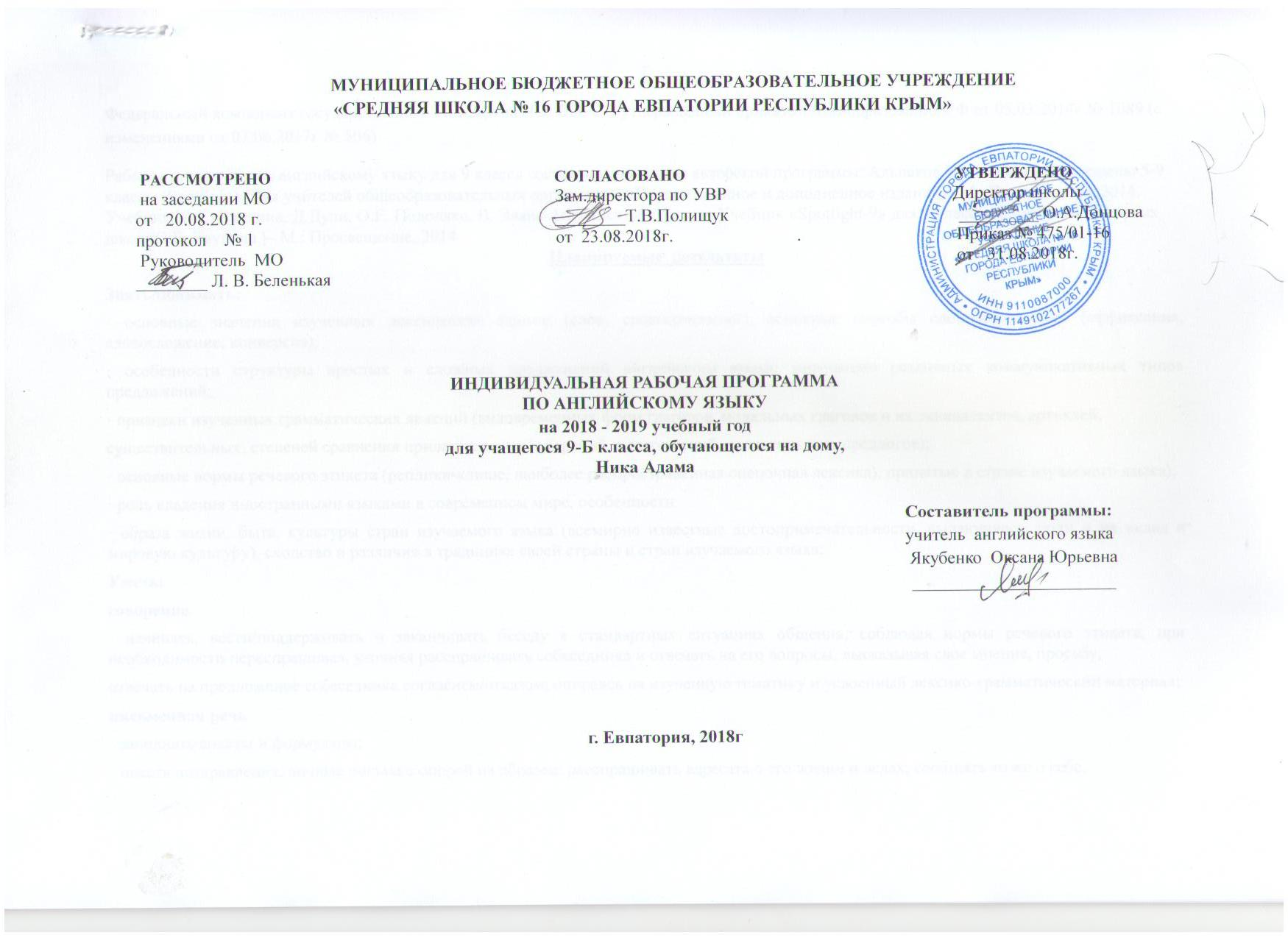 Федеральный компонент государственных стандартов НО, ОО, СО утвержденный приказом Минобразования РФ от 05.03.2014г № 1089 (с изменениями от 07.06.2017г № 506)Рабочая программа по английскому языку для 9 класса составлена на основе авторской программы: Альпаков В. Г. Рабочие программы 5-9 классы (Spotlight) (Для учителей общеобразовательных организаций. Переработанное и дополненное издание)– М.: Просвещение, 2014. Учебник Ю.Е. Ваулина, Д.Дули, О.Е. Подоляко, В. Эванс Английский в фокусе Учебник «Spotlight-9» для 9 класса общеобразовательных школ/Ю.Е. Ваулина )– М.: Просвещение, 2014Планируемые  результатыЗнать/понимать:· основные значения изученных лексических единиц (слов, словосочетаний); основные способы словообразования (аффиксация, словосложение, конверсия);· особенности структуры простых и сложных предложений английского языка; интонацию различных коммуникативных типов предложений;· признаки изученных грамматических явлений (видовременных форм глаголов, модальных глаголов и их эквивалентов, артиклей,существительных, степеней сравнения прилагательных и наречий, местоимений, числительных, предлогов);· основные нормы речевого этикета (реплики‐клише, наиболее распространенная оценочная лексика), принятые в стране изучаемого языка);· роль владения иностранными языками в современном мире, особенности· образа жизни, быта, культуры стран изучаемого языка (всемирно известные достопримечательности, выдающиеся люди и их вклад в мировую культуру), сходство и различия в традициях своей страны и стран изучаемого языка;Уметь:говорение· начинать, вести/поддерживать и заканчивать беседу в стандартных ситуациях общения, соблюдая нормы речевого этикета, при необходимости переспрашивая, уточняя расспрашивать собеседника и отвечать на его вопросы, высказывая свое мнение, просьбу,отвечать на предложение собеседника согласием/отказом, опираясь на изученную тематику и усвоенный лексико‐грамматический материал;письменная речь· заполнять анкеты и формуляры;· писать поздравления, личные письма с опорой на образец: расспрашивать адресата о его жизни и делах, сообщать то же о себе,выражать благодарность, просьбу, употребляя формулы речевого этикета, принятые в странах изучаемого языка.Использовать приобретенные знания и умения в практической деятельности и повседневной жизни для:· социальной адаптации; достижения взаимопонимания в процессе устного и письменного общения с носителями иностранногоязыка, установления межличностных и межкультурных контактов в доступных пределах;· создания целостной картины полиязычного, поликультурного мира, осознания места и роли родного и изучаемого иностранного языка в этом мире;· приобщения к ценностям мировой культуры как через иноязычные источники информации, в том числе мультимедийные, так и через участие в школьных обменах, туристических поездках, молодежных форумах;· ознакомления представителей других стран с культурой своего народа;· осознания себя гражданином своей страны и мира.Содержание учебного курсаТематическое планирование     Календарно-тематическое планированиеТема разделаКоличество часовКраткое содержание темы1. Праздники4 (+9 самостоят.) Вводный урок, Праздники и празднования, Приметы и предрассудки, Фестиваль в Рио, Школы  в  США, Особые случаи. Торжества. Праздники, Описание праздников, День смеха, Национальный праздник индейцев Северной Америки.2.  Дом. Жилище. Образ  жизни.4 (+9 самостоят.)Дом.  Жилище, Родственные  связи, отношения в семье, Бытовые насекомые , Город, деревня, соседи. Электронное  письмо личного характера, Дом Элвиса. Правительство. Премьер-министр, Официальная  резиденция, Исчезающие  виды животных.3. Очевидное и невероятное.4 (+8 самостоят) Загадочные существа, чудовища. Сны и кошмары. Какое совпадение, Оптические иллюзии, Написание рассказа, Подвал с приведениями, Самый знаменитый английский замок с приведениями. Стили в живописи.4.Технический  прогресс.Современные  технологии.5 (+7 самостоят)Современные технологии, Проблемы с компьютером. Конкурс молодых изобретателей. Интернет. Подростки и высокие технологии, Современные технологии. ТВ программа о  новинках в мире высоких технологий. Электронный мусор и  экология.5. Литература и искусство.4 (+9 самостоят.)Виды искусства, Музыка. Вкусы и  предпочтения , Классическая  музыка(, Кино. Фильмы, Отзыв на книгу или фильм, Мой любимый фильм или книга, Уильям Шекспир, У. Шекспир «Венецианский  купец».6. Город и горожане. 4 (+9 самостоят.) Люди в городе, животные. Помощь животным, Карта города. Дорожное движение , Памятники архитектуры в опасности, Услуги населению .Описание достопримечательностей, Достопримечательности,  Добро  пожаловать в Сидней, Австралия, Экологически безопасные виды транспорта.                             7. Вопрсы личной безопасности.4 (+9 самостоят)Страх и фобии, Службы экстренной помощи , Непредвиденные ситуации, Привычки. Питание и здоровье, Польза и вред компьютерных игр, Опасные животные США , Защити  себя сам.8 .Трудности .5 (+8 самостоят)Никогда не сдавайся! Риски . В трудной ситуации, Правила выживания. Туризм, Письмо-заявление. Риски в спорте, Биография  Хеллен Келлер, Вызов Антарктиды.Итого:                                              34 часа (+68 самостоятельно) = 102 часаИтого:                                              34 часа (+68 самостоятельно) = 102 часаИтого:                                              34 часа (+68 самостоятельно) = 102 часа№ разделатемыНаименование разделатемыКоличество часовКоличество часовКоличество часовМодульный контрольКонтроль чтенияКонтроль аудированияКонтроль говоренияКонтроль письма№ разделатемыНаименование разделатемыиндивидуальноиндивидуальносамостоятельноМодульный контрольКонтроль чтенияКонтроль аудированияКонтроль говоренияКонтроль письма1Праздники.44(+9 самостоят.)       1      12Дом, жилище.44(+9 самостоят.)       13.Очевидное-невероятное.44(+8 самостоят       1         14.Технический  прогресс. Современные  технологии.55(+7 самостоят)       1      1         1          1         15.Литература  и  искусство.44(+9 самостоят.)       1          16.Город и     горожане.44(+9 самостоят.)       17.Вопросы  личной  безопасности.44(+9 самостоят.)       1          18.Трудности.55(+8 самостоят       1        1          1          1          1Итого:102 часа    34 часа+68 самостоят.+68 самостоят.       8        33   3    3№ п/п№ п/п№ п/п№ п/п№ п/п№ п/пДатаДатаДатаДатаДатаТемаТемаЛексикаЛексикаЛексикаЛексикаЛексикаГрамматикаГрамматикаГрамматикаГрамматикаЧтениеЧтениеЧтениеАудированиеАудированиеГоворениеГоворениеГоворениеПисьмоПисьмоДля самостоятельного изученияДля самостоятельного изученияДля самостоятельного изученияДля самостоятельного изученияДля самостоятельного изученияпланпланпланпланфактфактпланпланпланфактфактТемаТемаЛексикаЛексикаЛексикаЛексикаЛексикаГрамматикаГрамматикаГрамматикаГрамматикаЧтениеЧтениеЧтениеАудированиеАудированиеГоворениеГоворениеГоворениеПисьмоПисьмоДля самостоятельного изученияДля самостоятельного изученияДля самостоятельного изученияДля самостоятельного изученияДля самостоятельного изученияМодуль №1 Праздники. (4 часа + 9 часов самостоятельно= 13 часов)Модуль №1 Праздники. (4 часа + 9 часов самостоятельно= 13 часов)Модуль №1 Праздники. (4 часа + 9 часов самостоятельно= 13 часов)Модуль №1 Праздники. (4 часа + 9 часов самостоятельно= 13 часов)Модуль №1 Праздники. (4 часа + 9 часов самостоятельно= 13 часов)Модуль №1 Праздники. (4 часа + 9 часов самостоятельно= 13 часов)Модуль №1 Праздники. (4 часа + 9 часов самостоятельно= 13 часов)Модуль №1 Праздники. (4 часа + 9 часов самостоятельно= 13 часов)Модуль №1 Праздники. (4 часа + 9 часов самостоятельно= 13 часов)Модуль №1 Праздники. (4 часа + 9 часов самостоятельно= 13 часов)Модуль №1 Праздники. (4 часа + 9 часов самостоятельно= 13 часов)Модуль №1 Праздники. (4 часа + 9 часов самостоятельно= 13 часов)Модуль №1 Праздники. (4 часа + 9 часов самостоятельно= 13 часов)Модуль №1 Праздники. (4 часа + 9 часов самостоятельно= 13 часов)Модуль №1 Праздники. (4 часа + 9 часов самостоятельно= 13 часов)Модуль №1 Праздники. (4 часа + 9 часов самостоятельно= 13 часов)Модуль №1 Праздники. (4 часа + 9 часов самостоятельно= 13 часов)Модуль №1 Праздники. (4 часа + 9 часов самостоятельно= 13 часов)Модуль №1 Праздники. (4 часа + 9 часов самостоятельно= 13 часов)Модуль №1 Праздники. (4 часа + 9 часов самостоятельно= 13 часов)Модуль №1 Праздники. (4 часа + 9 часов самостоятельно= 13 часов)Модуль №1 Праздники. (4 часа + 9 часов самостоятельно= 13 часов)Модуль №1 Праздники. (4 часа + 9 часов самостоятельно= 13 часов)Модуль №1 Праздники. (4 часа + 9 часов самостоятельно= 13 часов)Модуль №1 Праздники. (4 часа + 9 часов самостоятельно= 13 часов)Модуль №1 Праздники. (4 часа + 9 часов самостоятельно= 13 часов)Модуль №1 Праздники. (4 часа + 9 часов самостоятельно= 13 часов)Модуль №1 Праздники. (4 часа + 9 часов самостоятельно= 13 часов)Модуль №1 Праздники. (4 часа + 9 часов самостоятельно= 13 часов)Модуль №1 Праздники. (4 часа + 9 часов самостоятельно= 13 часов)Модуль №1 Праздники. (4 часа + 9 часов самостоятельно= 13 часов)Модуль №1 Праздники. (4 часа + 9 часов самостоятельно= 13 часов)111105. 0905. 0905. 09Праздники и празднования.Развитие навыков говорения.Праздники и празднования.Развитие навыков говорения.Праздники и празднования.Развитие навыков говорения.Праздники и празднования.Развитие навыков говорения.Праздники и празднования.Развитие навыков говорения.  Слова по теме «Праздникии празднования» Scarecrow,celebrate,display,bonfire.include,messy,require.упр. 1-4с. 10  Слова по теме «Праздникии празднования» Scarecrow,celebrate,display,bonfire.include,messy,require.упр. 1-4с. 10Прогнозирова -ние содержа-ния текста;поисковое иизучающеечтение – статьяо необычныхпраздниках вразных странахмира:Прогнозирова -ние содержа-ния текста;поисковое иизучающеечтение – статьяо необычныхпраздниках вразных странахмира:Прогнозирова -ние содержа-ния текста;поисковое иизучающеечтение – статьяо необычныхпраздниках вразных странахмира:Аудиосопро -вождениетекста: упр.2Аудиосопро -вождениетекста: упр.2выделениеключевых словв вопросах какстратегия приработе с пониманием текста и умение высказываться на основе прочитанного:упр.3 выделениеключевых словв вопросах какстратегия приработе с пониманием текста и умение высказываться на основе прочитанного:упр.3 выделениеключевых словв вопросах какстратегия приработе с пониманием текста и умение высказываться на основе прочитанного:упр.3 1.Вводный урок.2.Праздники и празднования.3.Приметы и предрассудки4. Школы   в США5. Особые случаи,торжества, праздники 6.Особые случаи,торжества, праздники7. Описание праздников. 8. День смеха9. День памяти1.Вводный урок.2.Праздники и празднования.3.Приметы и предрассудки4. Школы   в США5. Особые случаи,торжества, праздники 6.Особые случаи,торжества, праздники7. Описание праздников. 8. День смеха9. День памяти1.Вводный урок.2.Праздники и празднования.3.Приметы и предрассудки4. Школы   в США5. Особые случаи,торжества, праздники 6.Особые случаи,торжества, праздники7. Описание праздников. 8. День смеха9. День памяти1.Вводный урок.2.Праздники и празднования.3.Приметы и предрассудки4. Школы   в США5. Особые случаи,торжества, праздники 6.Особые случаи,торжества, праздники7. Описание праздников. 8. День смеха9. День памяти1.Вводный урок.2.Праздники и празднования.3.Приметы и предрассудки4. Школы   в США5. Особые случаи,торжества, праздники 6.Особые случаи,торжества, праздники7. Описание праздников. 8. День смеха9. День памяти222212.0912.0912.09Фестиваль в  Рио. Развитие навыков устной речи.Фестиваль в  Рио. Развитие навыков устной речи.Фестиваль в  Рио. Развитие навыков устной речи.Фестиваль в  Рио. Развитие навыков устной речи.Фестиваль в  Рио. Развитие навыков устной речи.Фестиваль в  Рио. Развитие навыков устной речи.Слова по теме admire,attend,smell,get-together.do/go/have в устойчивых словосочетаниях: упр.4с. 14Слова по теме admire,attend,smell,get-together.do/go/have в устойчивых словосочетаниях: упр.4с. 14Present tenses(практика использования):упр. 1–3, Present tenses(практика использования):упр. 1–3, Present tenses(практика использования):упр. 1–3, Present tenses(практика использования):упр. 1–3, Present tenses(практика использования):упр. 1–3, Изучающеечтение – текст-письмо сиспользова-нием активногограмматиче-ского материала: упр. 1;Диалог (расспрос об образе  жизни, опыте участияв праздниках),монологичес-кое высказыва-ние на основедиалога: упр. 4, 5;Диалог (расспрос об образе  жизни, опыте участияв праздниках),монологичес-кое высказыва-ние на основедиалога: упр. 4, 5;Диалог (расспрос об образе  жизни, опыте участияв праздниках),монологичес-кое высказыва-ние на основедиалога: упр. 4, 5;Диалог (расспрос об образе  жизни, опыте участияв праздниках),монологичес-кое высказыва-ние на основедиалога: упр. 4, 5;Диалог (расспрос об образе  жизни, опыте участияв праздниках),монологичес-кое высказыва-ние на основедиалога: упр. 4, 5;333319.0919.0919.09НациональныйпраздникиндейцевСевернойАмерики. Контроль  чтения.НациональныйпраздникиндейцевСевернойАмерики. Контроль  чтения.НациональныйпраздникиндейцевСевернойАмерики. Контроль  чтения.НациональныйпраздникиндейцевСевернойАмерики. Контроль  чтения.НациональныйпраздникиндейцевСевернойАмерики. Контроль  чтения.НациональныйпраздникиндейцевСевернойАмерики. Контроль  чтения.Слова по теме«Этнические праздни-ки/фестивали»explode,handicraft,trader,tribe,treat.упр. 1, 2bс. 21Слова по теме«Этнические праздни-ки/фестивали»explode,handicraft,trader,tribe,treat.упр. 1, 2bс. 21Прогнозирова -ние содержа-ния текста сопорой наиллюстрациии музыку;поисковое иизучающеечтение: упр. 1,2а, 3Контроль  чтения.Аудиосопро -вождениетекста:упр. 1, 3Сообщения наоснове прочи-танного (поплану и само-стоятельносоставленнымтезисам):упр.3Сообщения наоснове прочи-танного (поплану и само-стоятельносоставленнымтезисам):упр.3Сообщения наоснове прочи-танного (поплану и само-стоятельносоставленнымтезисам):упр.3Сообщения наоснове прочи-танного (поплану и само-стоятельносоставленнымтезисам):упр.3Сообщения наоснове прочи-танного (поплану и само-стоятельносоставленнымтезисам):упр.3Заметка вшкольныйжурнал обинтересномсобытии вкультурнойжизниРоссии (поплану исамостоя-тельносоставлен-ным тези-сам): упр.4Заметка вшкольныйжурнал обинтересномсобытии вкультурнойжизниРоссии (поплану исамостоя-тельносоставлен-ным тези-сам): упр.4Заметка вшкольныйжурнал обинтересномсобытии вкультурнойжизниРоссии (поплану исамостоя-тельносоставлен-ным тези-сам): упр.4Заметка вшкольныйжурнал обинтересномсобытии вкультурнойжизниРоссии (поплану исамостоя-тельносоставлен-ным тези-сам): упр.4444426.0926.0926.09Модульныйконтроль №1по теме  «Праздники»Модульныйконтроль №1по теме  «Праздники»Модульныйконтроль №1по теме  «Праздники»Модульныйконтроль №1по теме  «Праздники»Модульныйконтроль №1по теме  «Праздники»Модульныйконтроль №1по теме  «Праздники»Контроль знаний и умений учащегося по теме.Контроль знаний и умений учащегося по теме.Контроль знаний и умений учащегося по теме.Контроль знаний и умений учащегося по теме.Контроль знаний и умений учащегося по теме.Контроль знаний и умений учащегося по теме.Контроль знаний и умений учащегося по теме.Изучающеечтение –статья оТатьяниномдне – Днестудентов вРоссииОбсуждениетекста с пере-носом наличный опытОбсуждениетекста с пере-носом наличный опытОбсуждениетекста с пере-носом наличный опытОбсуждениетекста с пере-носом наличный опытОбсуждениетекста с пере-носом наличный опытМодуль № 2 Дом. Жилище. Образ жизни. (4 часа + 9 часов самостоятельно= 13 часов)Модуль № 2 Дом. Жилище. Образ жизни. (4 часа + 9 часов самостоятельно= 13 часов)Модуль № 2 Дом. Жилище. Образ жизни. (4 часа + 9 часов самостоятельно= 13 часов)Модуль № 2 Дом. Жилище. Образ жизни. (4 часа + 9 часов самостоятельно= 13 часов)Модуль № 2 Дом. Жилище. Образ жизни. (4 часа + 9 часов самостоятельно= 13 часов)Модуль № 2 Дом. Жилище. Образ жизни. (4 часа + 9 часов самостоятельно= 13 часов)Модуль № 2 Дом. Жилище. Образ жизни. (4 часа + 9 часов самостоятельно= 13 часов)Модуль № 2 Дом. Жилище. Образ жизни. (4 часа + 9 часов самостоятельно= 13 часов)Модуль № 2 Дом. Жилище. Образ жизни. (4 часа + 9 часов самостоятельно= 13 часов)Модуль № 2 Дом. Жилище. Образ жизни. (4 часа + 9 часов самостоятельно= 13 часов)Модуль № 2 Дом. Жилище. Образ жизни. (4 часа + 9 часов самостоятельно= 13 часов)Модуль № 2 Дом. Жилище. Образ жизни. (4 часа + 9 часов самостоятельно= 13 часов)Модуль № 2 Дом. Жилище. Образ жизни. (4 часа + 9 часов самостоятельно= 13 часов)Модуль № 2 Дом. Жилище. Образ жизни. (4 часа + 9 часов самостоятельно= 13 часов)Модуль № 2 Дом. Жилище. Образ жизни. (4 часа + 9 часов самостоятельно= 13 часов)Модуль № 2 Дом. Жилище. Образ жизни. (4 часа + 9 часов самостоятельно= 13 часов)Модуль № 2 Дом. Жилище. Образ жизни. (4 часа + 9 часов самостоятельно= 13 часов)Модуль № 2 Дом. Жилище. Образ жизни. (4 часа + 9 часов самостоятельно= 13 часов)Модуль № 2 Дом. Жилище. Образ жизни. (4 часа + 9 часов самостоятельно= 13 часов)Модуль № 2 Дом. Жилище. Образ жизни. (4 часа + 9 часов самостоятельно= 13 часов)Модуль № 2 Дом. Жилище. Образ жизни. (4 часа + 9 часов самостоятельно= 13 часов)Модуль № 2 Дом. Жилище. Образ жизни. (4 часа + 9 часов самостоятельно= 13 часов)Модуль № 2 Дом. Жилище. Образ жизни. (4 часа + 9 часов самостоятельно= 13 часов)Модуль № 2 Дом. Жилище. Образ жизни. (4 часа + 9 часов самостоятельно= 13 часов)Модуль № 2 Дом. Жилище. Образ жизни. (4 часа + 9 часов самостоятельно= 13 часов)Модуль № 2 Дом. Жилище. Образ жизни. (4 часа + 9 часов самостоятельно= 13 часов)Модуль № 2 Дом. Жилище. Образ жизни. (4 часа + 9 часов самостоятельно= 13 часов)Модуль № 2 Дом. Жилище. Образ жизни. (4 часа + 9 часов самостоятельно= 13 часов)Модуль № 2 Дом. Жилище. Образ жизни. (4 часа + 9 часов самостоятельно= 13 часов)Модуль № 2 Дом. Жилище. Образ жизни. (4 часа + 9 часов самостоятельно= 13 часов)Модуль № 2 Дом. Жилище. Образ жизни. (4 часа + 9 часов самостоятельно= 13 часов)Модуль № 2 Дом. Жилище. Образ жизни. (4 часа + 9 часов самостоятельно= 13 часов)503100310Дом, жилище.Развитие умения составлять небольшой рассказ.Дом, жилище.Развитие умения составлять небольшой рассказ.Дом, жилище.Развитие умения составлять небольшой рассказ.Дом, жилище.Развитие умения составлять небольшой рассказ.Дом, жилище.Развитие умения составлять небольшой рассказ.Слова  по теме«Жилище,город/деревня, образжизни:» detached,porch,inhabitant,resident,strap,press  against,bump into.упр. 1;Study Skills:использование графических схем приизучении тематической лексики: упр.2;с. 26Слова  по теме«Жилище,город/деревня, образжизни:» detached,porch,inhabitant,resident,strap,press  against,bump into.упр. 1;Study Skills:использование графических схем приизучении тематической лексики: упр.2;с. 26Слова  по теме«Жилище,город/деревня, образжизни:» detached,porch,inhabitant,resident,strap,press  against,bump into.упр. 1;Study Skills:использование графических схем приизучении тематической лексики: упр.2;с. 26Слова  по теме«Жилище,город/деревня, образжизни:» detached,porch,inhabitant,resident,strap,press  against,bump into.упр. 1;Study Skills:использование графических схем приизучении тематической лексики: упр.2;с. 26Слова  по теме«Жилище,город/деревня, образжизни:» detached,porch,inhabitant,resident,strap,press  against,bump into.упр. 1;Study Skills:использование графических схем приизучении тематической лексики: упр.2;с. 26Прогнозирова -ние содержаниятекста по иллю -страциям и за -головку: упр. 3;ознакомитель-ное и по иско -вое и изучаю-щее чтение – статья о между-народных кос -мических  стан-циях (МКС/ISS):упр. 3;Прогнозирова -ние содержаниятекста по иллю -страциям и за -головку: упр. 3;ознакомитель-ное и по иско -вое и изучаю-щее чтение – статья о между-народных кос -мических  стан-циях (МКС/ISS):упр. 3;Прогнозирова -ние содержаниятекста по иллю -страциям и за -головку: упр. 3;ознакомитель-ное и по иско -вое и изучаю-щее чтение – статья о между-народных кос -мических  стан-циях (МКС/ISS):упр. 3;Аудио соп- ровождениетекс та: упр.3Аудио соп- ровождениетекс та: упр.3Описание своего жилища на основе упр.2Описание своего жилища на основе упр.2Описание своего жилища на основе упр.2Выполне-ние упр. 4, 5Выполне-ние упр. 4, 51.Дом жилище2. Родственные связи. Отношения в семье.3. Бытовые насекомые4. Бытовые насекомые.5. Город, деревня.Соседи6. Электронное письмо личного характера.7. Дом Элвиса.8. Правительство,премьер-министр,официальная резиденция.9. Исчезающиевиды животных.1.Дом жилище2. Родственные связи. Отношения в семье.3. Бытовые насекомые4. Бытовые насекомые.5. Город, деревня.Соседи6. Электронное письмо личного характера.7. Дом Элвиса.8. Правительство,премьер-министр,официальная резиденция.9. Исчезающиевиды животных.1.Дом жилище2. Родственные связи. Отношения в семье.3. Бытовые насекомые4. Бытовые насекомые.5. Город, деревня.Соседи6. Электронное письмо личного характера.7. Дом Элвиса.8. Правительство,премьер-министр,официальная резиденция.9. Исчезающиевиды животных.1.Дом жилище2. Родственные связи. Отношения в семье.3. Бытовые насекомые4. Бытовые насекомые.5. Город, деревня.Соседи6. Электронное письмо личного характера.7. Дом Элвиса.8. Правительство,премьер-министр,официальная резиденция.9. Исчезающиевиды животных.1.Дом жилище2. Родственные связи. Отношения в семье.3. Бытовые насекомые4. Бытовые насекомые.5. Город, деревня.Соседи6. Электронное письмо личного характера.7. Дом Элвиса.8. Правительство,премьер-министр,официальная резиденция.9. Исчезающиевиды животных.1.Дом жилище2. Родственные связи. Отношения в семье.3. Бытовые насекомые4. Бытовые насекомые.5. Город, деревня.Соседи6. Электронное письмо личного характера.7. Дом Элвиса.8. Правительство,премьер-министр,официальная резиденция.9. Исчезающиевиды животных.6610101010Родственные связи. Отношения в семье. Развитие навыков аудированияРодственные связи. Отношения в семье. Развитие навыков аудированияРодственные связи. Отношения в семье. Развитие навыков аудированияРодственные связи. Отношения в семье. Развитие навыков аудированияРодственные связи. Отношения в семье. Развитие навыков аудированияСлова по теме «Родственные связи,отношения в семье: apologise,fault.part-time.reproach.treat.упр. 1, 2;речевое взаимодей-ствиес.28Слова по теме «Родственные связи,отношения в семье: apologise,fault.part-time.reproach.treat.упр. 1, 2;речевое взаимодей-ствиес.28Слова по теме «Родственные связи,отношения в семье: apologise,fault.part-time.reproach.treat.упр. 1, 2;речевое взаимодей-ствиес.28Слова по теме «Родственные связи,отношения в семье: apologise,fault.part-time.reproach.treat.упр. 1, 2;речевое взаимодей-ствиес.28Слова по теме «Родственные связи,отношения в семье: apologise,fault.part-time.reproach.treat.упр. 1, 2;речевое взаимодей-ствиес.28Прогнозирова -ние содержа-ния текста,изучающеечтение, чтениевслух – диалог мамы идочери: упр. 4 Прогнозирова -ние содержа-ния текста,изучающеечтение, чтениевслух – диалог мамы идочери: упр. 4 Прогнозирова -ние содержа-ния текста,изучающеечтение, чтениевслух – диалог мамы идочери: упр. 4 Аудиосопро-вождение  текстаи заданий:упр. 4;Аудиосопро-вождение  текстаи заданий:упр. 4;Выражение неодобрения/порицания, извинения:упр. 3Выражение неодобрения/порицания, извинения:упр. 3Выражение неодобрения/порицания, извинения:упр. 3Подбор синонимических фраз: упр.5Подбор синонимических фраз: упр.51.Дом жилище2. Родственные связи. Отношения в семье.3. Бытовые насекомые4. Бытовые насекомые.5. Город, деревня.Соседи6. Электронное письмо личного характера.7. Дом Элвиса.8. Правительство,премьер-министр,официальная резиденция.9. Исчезающиевиды животных.1.Дом жилище2. Родственные связи. Отношения в семье.3. Бытовые насекомые4. Бытовые насекомые.5. Город, деревня.Соседи6. Электронное письмо личного характера.7. Дом Элвиса.8. Правительство,премьер-министр,официальная резиденция.9. Исчезающиевиды животных.1.Дом жилище2. Родственные связи. Отношения в семье.3. Бытовые насекомые4. Бытовые насекомые.5. Город, деревня.Соседи6. Электронное письмо личного характера.7. Дом Элвиса.8. Правительство,премьер-министр,официальная резиденция.9. Исчезающиевиды животных.1.Дом жилище2. Родственные связи. Отношения в семье.3. Бытовые насекомые4. Бытовые насекомые.5. Город, деревня.Соседи6. Электронное письмо личного характера.7. Дом Элвиса.8. Правительство,премьер-министр,официальная резиденция.9. Исчезающиевиды животных.1.Дом жилище2. Родственные связи. Отношения в семье.3. Бытовые насекомые4. Бытовые насекомые.5. Город, деревня.Соседи6. Электронное письмо личного характера.7. Дом Элвиса.8. Правительство,премьер-министр,официальная резиденция.9. Исчезающиевиды животных.1.Дом жилище2. Родственные связи. Отношения в семье.3. Бытовые насекомые4. Бытовые насекомые.5. Город, деревня.Соседи6. Электронное письмо личного характера.7. Дом Элвиса.8. Правительство,премьер-министр,официальная резиденция.9. Исчезающиевиды животных.7717101710Город, деревня.Соседи. Развитие умения составлять вопросы и отвечать на нихГород, деревня.Соседи. Развитие умения составлять вопросы и отвечать на нихГород, деревня.Соседи. Развитие умения составлять вопросы и отвечать на нихГород, деревня.Соседи. Развитие умения составлять вопросы и отвечать на нихГород, деревня.Соседи. Развитие умения составлять вопросы и отвечать на нихСлова по теме«Город/деревня;Соседи « completely,peep,curtain,isolated.narrow.с.33Слова по теме«Город/деревня;Соседи « completely,peep,curtain,isolated.narrow.с.33Слова по теме«Город/деревня;Соседи « completely,peep,curtain,isolated.narrow.с.33Слова по теме«Город/деревня;Соседи « completely,peep,curtain,isolated.narrow.с.33Слова по теме«Город/деревня;Соседи « completely,peep,curtain,isolated.narrow.с.33Изучающеечтение (письмо личногохарактера оновом местежительства):упр. 5Изучающеечтение (письмо личногохарактера оновом местежительства):упр. 5Изучающеечтение (письмо личногохарактера оновом местежительства):упр. 5Тематические микродиалогиэтикетного  характера по за данной ситуации (взаимо-отношения ссоседями):упр. 6,7Тематические микродиалогиэтикетного  характера по за данной ситуации (взаимо-отношения ссоседями):упр. 6,7Тематические микродиалогиэтикетного  характера по за данной ситуации (взаимо-отношения ссоседями):упр. 6,7Письмен-ноевысказыва-ние по теме«Что такоехорошиесоседи»:упр. 8Письмен-ноевысказыва-ние по теме«Что такоехорошиесоседи»:упр. 81.Дом жилище2. Родственные связи. Отношения в семье.3. Бытовые насекомые4. Бытовые насекомые.5. Город, деревня.Соседи6. Электронное письмо личного характера.7. Дом Элвиса.8. Правительство,премьер-министр,официальная резиденция.9. Исчезающиевиды животных.1.Дом жилище2. Родственные связи. Отношения в семье.3. Бытовые насекомые4. Бытовые насекомые.5. Город, деревня.Соседи6. Электронное письмо личного характера.7. Дом Элвиса.8. Правительство,премьер-министр,официальная резиденция.9. Исчезающиевиды животных.1.Дом жилище2. Родственные связи. Отношения в семье.3. Бытовые насекомые4. Бытовые насекомые.5. Город, деревня.Соседи6. Электронное письмо личного характера.7. Дом Элвиса.8. Правительство,премьер-министр,официальная резиденция.9. Исчезающиевиды животных.1.Дом жилище2. Родственные связи. Отношения в семье.3. Бытовые насекомые4. Бытовые насекомые.5. Город, деревня.Соседи6. Электронное письмо личного характера.7. Дом Элвиса.8. Правительство,премьер-министр,официальная резиденция.9. Исчезающиевиды животных.1.Дом жилище2. Родственные связи. Отношения в семье.3. Бытовые насекомые4. Бытовые насекомые.5. Город, деревня.Соседи6. Электронное письмо личного характера.7. Дом Элвиса.8. Правительство,премьер-министр,официальная резиденция.9. Исчезающиевиды животных.1.Дом жилище2. Родственные связи. Отношения в семье.3. Бытовые насекомые4. Бытовые насекомые.5. Город, деревня.Соседи6. Электронное письмо личного характера.7. Дом Элвиса.8. Правительство,премьер-министр,официальная резиденция.9. Исчезающиевиды животных.88824102410 Модульный контроль №2. по теме «Дом Жилище Образ жизни Модульный контроль №2. по теме «Дом Жилище Образ жизни Модульный контроль №2. по теме «Дом Жилище Образ жизни Модульный контроль №2. по теме «Дом Жилище Образ жизни Модульный контроль №2. по теме «Дом Жилище Образ жизниКонтроль знаний и умений учащегося по теме.Контроль знаний и умений учащегося по теме.Контроль знаний и умений учащегося по теме.Контроль знаний и умений учащегося по теме.Контроль знаний и умений учащегося по теме.Контроль знаний и умений учащегося по теме.Изучающеечтение –статья-описа-ние о старыхсеверных рус-ских деревняхИзучающеечтение –статья-описа-ние о старыхсеверных рус-ских деревняхИзучающеечтение –статья-описа-ние о старыхсеверных рус-ских деревняхОбсуждениетекста с пере-носом наличный опытОбсуждениетекста с пере-носом наличный опытОбсуждениетекста с пере-носом наличный опытМодуль №3 Очевидное –невероятное. (4+8 самостоятельно=12 часов)Модуль №3 Очевидное –невероятное. (4+8 самостоятельно=12 часов)Модуль №3 Очевидное –невероятное. (4+8 самостоятельно=12 часов)Модуль №3 Очевидное –невероятное. (4+8 самостоятельно=12 часов)Модуль №3 Очевидное –невероятное. (4+8 самостоятельно=12 часов)Модуль №3 Очевидное –невероятное. (4+8 самостоятельно=12 часов)Модуль №3 Очевидное –невероятное. (4+8 самостоятельно=12 часов)Модуль №3 Очевидное –невероятное. (4+8 самостоятельно=12 часов)Модуль №3 Очевидное –невероятное. (4+8 самостоятельно=12 часов)Модуль №3 Очевидное –невероятное. (4+8 самостоятельно=12 часов)Модуль №3 Очевидное –невероятное. (4+8 самостоятельно=12 часов)Модуль №3 Очевидное –невероятное. (4+8 самостоятельно=12 часов)Модуль №3 Очевидное –невероятное. (4+8 самостоятельно=12 часов)Модуль №3 Очевидное –невероятное. (4+8 самостоятельно=12 часов)Модуль №3 Очевидное –невероятное. (4+8 самостоятельно=12 часов)Модуль №3 Очевидное –невероятное. (4+8 самостоятельно=12 часов)Модуль №3 Очевидное –невероятное. (4+8 самостоятельно=12 часов)Модуль №3 Очевидное –невероятное. (4+8 самостоятельно=12 часов)Модуль №3 Очевидное –невероятное. (4+8 самостоятельно=12 часов)Модуль №3 Очевидное –невероятное. (4+8 самостоятельно=12 часов)Модуль №3 Очевидное –невероятное. (4+8 самостоятельно=12 часов)Модуль №3 Очевидное –невероятное. (4+8 самостоятельно=12 часов)Модуль №3 Очевидное –невероятное. (4+8 самостоятельно=12 часов)Модуль №3 Очевидное –невероятное. (4+8 самостоятельно=12 часов)Модуль №3 Очевидное –невероятное. (4+8 самостоятельно=12 часов)Модуль №3 Очевидное –невероятное. (4+8 самостоятельно=12 часов)Модуль №3 Очевидное –невероятное. (4+8 самостоятельно=12 часов)Модуль №3 Очевидное –невероятное. (4+8 самостоятельно=12 часов)Модуль №3 Очевидное –невероятное. (4+8 самостоятельно=12 часов)Модуль №3 Очевидное –невероятное. (4+8 самостоятельно=12 часов)Модуль №3 Очевидное –невероятное. (4+8 самостоятельно=12 часов)Модуль №3 Очевидное –невероятное. (4+8 самостоятельно=12 часов)99999071107110711Загадочные существа,чудовища. Развитие навыка поискового чтенияЗагадочные существа,чудовища. Развитие навыка поискового чтенияЗагадочные существа,чудовища. Развитие навыка поискового чтенияЗагадочные существа,чудовища. Развитие навыка поискового чтенияСлова по теме«Загадочные существа,чудовища « ancient,approach,blunt,hooks,humped,hairy.с.42Слова по теме«Загадочные существа,чудовища « ancient,approach,blunt,hooks,humped,hairy.с.42Слова по теме«Загадочные существа,чудовища « ancient,approach,blunt,hooks,humped,hairy.с.42Слова по теме«Загадочные существа,чудовища « ancient,approach,blunt,hooks,humped,hairy.с.42Слова по теме«Загадочные существа,чудовища « ancient,approach,blunt,hooks,humped,hairy.с.42Прогнозиро -вание содер-жания текста:упр. 1а; поисковое иизучающеечтение –статья о зага-дочных суще-ствахПрогнозиро -вание содер-жания текста:упр. 1а; поисковое иизучающеечтение –статья о зага-дочных суще-ствахПрогнозиро -вание содер-жания текста:упр. 1а; поисковое иизучающеечтение –статья о зага-дочных суще-ствахАудиосоп -ровождениетекста: упр.1bАудиосоп -ровождениетекста: упр.1bМикровыска -зывания (опи-сание чудо-вищ): упр. 1b,2Микровыска -зывания (опи-сание чудо-вищ): упр. 1b,2Микровыска -зывания (опи-сание чудо-вищ): упр. 1b,2Подбор антонимов и синонимов: упр.3, 4Подбор антонимов и синонимов: упр.3, 41. Загадочные существа,Чудовища.2. Какое совпадение!3. Оптические иллюзии.4. Оптические иллюзии5. Написание рассказа6. Подвал с приведениями.7. Самый знаменитый английский замок с приведениями.8. Стили в живописи1. Загадочные существа,Чудовища.2. Какое совпадение!3. Оптические иллюзии.4. Оптические иллюзии5. Написание рассказа6. Подвал с приведениями.7. Самый знаменитый английский замок с приведениями.8. Стили в живописи1. Загадочные существа,Чудовища.2. Какое совпадение!3. Оптические иллюзии.4. Оптические иллюзии5. Написание рассказа6. Подвал с приведениями.7. Самый знаменитый английский замок с приведениями.8. Стили в живописи1. Загадочные существа,Чудовища.2. Какое совпадение!3. Оптические иллюзии.4. Оптические иллюзии5. Написание рассказа6. Подвал с приведениями.7. Самый знаменитый английский замок с приведениями.8. Стили в живописи1. Загадочные существа,Чудовища.2. Какое совпадение!3. Оптические иллюзии.4. Оптические иллюзии5. Написание рассказа6. Подвал с приведениями.7. Самый знаменитый английский замок с приведениями.8. Стили в живописи1. Загадочные существа,Чудовища.2. Какое совпадение!3. Оптические иллюзии.4. Оптические иллюзии5. Написание рассказа6. Подвал с приведениями.7. Самый знаменитый английский замок с приведениями.8. Стили в живописи101010101014.1114.1114.11Сны и кошмары.Контроль  аудирования.Сны и кошмары.Контроль  аудирования.Сны и кошмары.Контроль  аудирования.Сны и кошмары.Контроль  аудирования.Слоаа по теме«Сны, кошмары»: nightmares,chase,appearance,pound, reliefупр. 1, 2, 4а;речевое взаимодействие (размышле-ния/рассуждения):упр. 3;с.44-45Слоаа по теме«Сны, кошмары»: nightmares,chase,appearance,pound, reliefупр. 1, 2, 4а;речевое взаимодействие (размышле-ния/рассуждения):упр. 3;с.44-45Слоаа по теме«Сны, кошмары»: nightmares,chase,appearance,pound, reliefупр. 1, 2, 4а;речевое взаимодействие (размышле-ния/рассуждения):упр. 3;с.44-45Слоаа по теме«Сны, кошмары»: nightmares,chase,appearance,pound, reliefупр. 1, 2, 4а;речевое взаимодействие (размышле-ния/рассуждения):упр. 3;с.44-45Слоаа по теме«Сны, кошмары»: nightmares,chase,appearance,pound, reliefупр. 1, 2, 4а;речевое взаимодействие (размышле-ния/рассуждения):упр. 3;с.44-45Прогнозирова -ние содержа-ния текста,поисковое иизучающеечтение – диа-лог о страш-ном сне: упр. 4b, 5, 6;чтение вслух:упр.7Прогнозирова -ние содержа-ния текста,поисковое иизучающеечтение – диа-лог о страш-ном сне: упр. 4b, 5, 6;чтение вслух:упр.7Прогнозирова -ние содержа-ния текста,поисковое иизучающеечтение – диа-лог о страш-ном сне: упр. 4b, 5, 6;чтение вслух:упр.7Аудиосопро -вождениетекста и заданий: упр. 4;аудирование спониманиемосновногосодержания:упр. 9 . Контроль  аудирования.Аудиосопро -вождениетекста и заданий: упр. 4;аудирование спониманиемосновногосодержания:упр. 9 . Контроль  аудирования.Комбиниро -ванный диалог по задан-ной ситуации:упр.10Комбиниро -ванный диалог по задан-ной ситуации:упр.10Комбиниро -ванный диалог по задан-ной ситуации:упр.10Короткаястатья вжурнал  ожизни  рос -сийскихподростков: упр.4Короткаястатья вжурнал  ожизни  рос -сийскихподростков: упр.41. Загадочные существа,Чудовища.2. Какое совпадение!3. Оптические иллюзии.4. Оптические иллюзии5. Написание рассказа6. Подвал с приведениями.7. Самый знаменитый английский замок с приведениями.8. Стили в живописи1. Загадочные существа,Чудовища.2. Какое совпадение!3. Оптические иллюзии.4. Оптические иллюзии5. Написание рассказа6. Подвал с приведениями.7. Самый знаменитый английский замок с приведениями.8. Стили в живописи1. Загадочные существа,Чудовища.2. Какое совпадение!3. Оптические иллюзии.4. Оптические иллюзии5. Написание рассказа6. Подвал с приведениями.7. Самый знаменитый английский замок с приведениями.8. Стили в живописи1. Загадочные существа,Чудовища.2. Какое совпадение!3. Оптические иллюзии.4. Оптические иллюзии5. Написание рассказа6. Подвал с приведениями.7. Самый знаменитый английский замок с приведениями.8. Стили в живописи1. Загадочные существа,Чудовища.2. Какое совпадение!3. Оптические иллюзии.4. Оптические иллюзии5. Написание рассказа6. Подвал с приведениями.7. Самый знаменитый английский замок с приведениями.8. Стили в живописи1. Загадочные существа,Чудовища.2. Какое совпадение!3. Оптические иллюзии.4. Оптические иллюзии5. Написание рассказа6. Подвал с приведениями.7. Самый знаменитый английский замок с приведениями.8. Стили в живописи111111111121.1121.1121.11Какое совпадение Развитие навыков чтенияКакое совпадение Развитие навыков чтенияКакое совпадение Развитие навыков чтенияКакое совпадение Развитие навыков чтенияСлова по теме«Совпадения» pull out,slip , tie, twist.с.47Слова по теме«Совпадения» pull out,slip , tie, twist.с.47Слова по теме«Совпадения» pull out,slip , tie, twist.с.47Слова по теме«Совпадения» pull out,slip , tie, twist.с.47Слова по теме«Совпадения» pull out,slip , tie, twist.с.47Past Tenses (практика использования):  5, 9;used to/would:упр. 6,7Изучающеечтение: упр.9Изучающеечтение: упр.9Изучающеечтение: упр.9Аудирование свыборочнымпониманием основногосодержания:упр.7Аудирование свыборочнымпониманием основногосодержания:упр.7Высказыванияпо заданнойтеме с исполь -зованиемактивногограмматиче-ского материала (used to/would):упр.8Высказыванияпо заданнойтеме с исполь -зованиемактивногограмматиче-ского материала (used to/would):упр.8Высказыванияпо заданнойтеме с исполь -зованиемактивногограмматиче-ского материала (used to/would):упр.8Электрон-ноеписьмо зарубеж-номудругу  обудивитель-ном происше-ствии втвоей жизни:упр. 10Электрон-ноеписьмо зарубеж-номудругу  обудивитель-ном происше-ствии втвоей жизни:упр. 101. Загадочные существа,Чудовища.2. Какое совпадение!3. Оптические иллюзии.4. Оптические иллюзии5. Написание рассказа6. Подвал с приведениями.7. Самый знаменитый английский замок с приведениями.8. Стили в живописи1. Загадочные существа,Чудовища.2. Какое совпадение!3. Оптические иллюзии.4. Оптические иллюзии5. Написание рассказа6. Подвал с приведениями.7. Самый знаменитый английский замок с приведениями.8. Стили в живописи1. Загадочные существа,Чудовища.2. Какое совпадение!3. Оптические иллюзии.4. Оптические иллюзии5. Написание рассказа6. Подвал с приведениями.7. Самый знаменитый английский замок с приведениями.8. Стили в живописи1. Загадочные существа,Чудовища.2. Какое совпадение!3. Оптические иллюзии.4. Оптические иллюзии5. Написание рассказа6. Подвал с приведениями.7. Самый знаменитый английский замок с приведениями.8. Стили в живописи1. Загадочные существа,Чудовища.2. Какое совпадение!3. Оптические иллюзии.4. Оптические иллюзии5. Написание рассказа6. Подвал с приведениями.7. Самый знаменитый английский замок с приведениями.8. Стили в живописи1. Загадочные существа,Чудовища.2. Какое совпадение!3. Оптические иллюзии.4. Оптические иллюзии5. Написание рассказа6. Подвал с приведениями.7. Самый знаменитый английский замок с приведениями.8. Стили в живописи121212121228.1228.1228.12 Модульный контроль №3.по теме: «Очевидное-невероятное» Модульный контроль №3.по теме: «Очевидное-невероятное» Модульный контроль №3.по теме: «Очевидное-невероятное» Модульный контроль №3.по теме: «Очевидное-невероятное»Контроль знаний и умений учащегося по теме.Контроль знаний и умений учащегося по теме.Контроль знаний и умений учащегося по теме.Контроль знаний и умений учащегося по теме.Контроль знаний и умений учащегося по теме.Контроль знаний и умений учащегося по теме.Изучающеечтение –статья о домовых и русалках – русскихпризраках)Изучающеечтение –статья о домовых и русалках – русскихпризраках)Изучающеечтение –статья о домовых и русалках – русскихпризраках)Обсуждениетекста с переносом на личный опытОбсуждениетекста с переносом на личный опытОбсуждениетекста с переносом на личный опытПисьмен ное выска-зывание (наоснове дополни-тельнойинформа-ции) обисториипримет ипредрассудковПисьмен ное выска-зывание (наоснове дополни-тельнойинформа-ции) обисториипримет ипредрассудковМодуль №4 Технический прогресс. Современные технологии. (5+7 самостоятельно=12 часов)Модуль №4 Технический прогресс. Современные технологии. (5+7 самостоятельно=12 часов)Модуль №4 Технический прогресс. Современные технологии. (5+7 самостоятельно=12 часов)Модуль №4 Технический прогресс. Современные технологии. (5+7 самостоятельно=12 часов)Модуль №4 Технический прогресс. Современные технологии. (5+7 самостоятельно=12 часов)Модуль №4 Технический прогресс. Современные технологии. (5+7 самостоятельно=12 часов)Модуль №4 Технический прогресс. Современные технологии. (5+7 самостоятельно=12 часов)Модуль №4 Технический прогресс. Современные технологии. (5+7 самостоятельно=12 часов)Модуль №4 Технический прогресс. Современные технологии. (5+7 самостоятельно=12 часов)Модуль №4 Технический прогресс. Современные технологии. (5+7 самостоятельно=12 часов)Модуль №4 Технический прогресс. Современные технологии. (5+7 самостоятельно=12 часов)Модуль №4 Технический прогресс. Современные технологии. (5+7 самостоятельно=12 часов)Модуль №4 Технический прогресс. Современные технологии. (5+7 самостоятельно=12 часов)Модуль №4 Технический прогресс. Современные технологии. (5+7 самостоятельно=12 часов)Модуль №4 Технический прогресс. Современные технологии. (5+7 самостоятельно=12 часов)Модуль №4 Технический прогресс. Современные технологии. (5+7 самостоятельно=12 часов)Модуль №4 Технический прогресс. Современные технологии. (5+7 самостоятельно=12 часов)Модуль №4 Технический прогресс. Современные технологии. (5+7 самостоятельно=12 часов)Модуль №4 Технический прогресс. Современные технологии. (5+7 самостоятельно=12 часов)Модуль №4 Технический прогресс. Современные технологии. (5+7 самостоятельно=12 часов)Модуль №4 Технический прогресс. Современные технологии. (5+7 самостоятельно=12 часов)Модуль №4 Технический прогресс. Современные технологии. (5+7 самостоятельно=12 часов)Модуль №4 Технический прогресс. Современные технологии. (5+7 самостоятельно=12 часов)Модуль №4 Технический прогресс. Современные технологии. (5+7 самостоятельно=12 часов)Модуль №4 Технический прогресс. Современные технологии. (5+7 самостоятельно=12 часов)Модуль №4 Технический прогресс. Современные технологии. (5+7 самостоятельно=12 часов)Модуль №4 Технический прогресс. Современные технологии. (5+7 самостоятельно=12 часов)Модуль №4 Технический прогресс. Современные технологии. (5+7 самостоятельно=12 часов)Модуль №4 Технический прогресс. Современные технологии. (5+7 самостоятельно=12 часов)Модуль №4 Технический прогресс. Современные технологии. (5+7 самостоятельно=12 часов)Модуль №4 Технический прогресс. Современные технологии. (5+7 самостоятельно=12 часов)Модуль №4 Технический прогресс. Современные технологии. (5+7 самостоятельно=12 часов)131313131305.1205.1205.12Проблемы с компьютером.Контроль  аудирования.Проблемы с компьютером.Контроль  аудирования.Проблемы с компьютером.Контроль  аудирования.Проблемы с компьютером.Контроль  аудирования.Слова по теме«Компьютерные технологии, проблемы сPC:» anti-virus,delete,download,frozen,,disk-drive,software.. упр. 1, 2;речевое взаимодей-ствие (предложениерешенийпроблемы/ответ):упр. 3, 7;с.60-61Слова по теме«Компьютерные технологии, проблемы сPC:» anti-virus,delete,download,frozen,,disk-drive,software.. упр. 1, 2;речевое взаимодей-ствие (предложениерешенийпроблемы/ответ):упр. 3, 7;с.60-61Слова по теме«Компьютерные технологии, проблемы сPC:» anti-virus,delete,download,frozen,,disk-drive,software.. упр. 1, 2;речевое взаимодей-ствие (предложениерешенийпроблемы/ответ):упр. 3, 7;с.60-61Слова по теме«Компьютерные технологии, проблемы сPC:» anti-virus,delete,download,frozen,,disk-drive,software.. упр. 1, 2;речевое взаимодей-ствие (предложениерешенийпроблемы/ответ):упр. 3, 7;с.60-61Слова по теме«Компьютерные технологии, проблемы сPC:» anti-virus,delete,download,frozen,,disk-drive,software.. упр. 1, 2;речевое взаимодей-ствие (предложениерешенийпроблемы/ответ):упр. 3, 7;с.60-61Прогнозирова -ние содержа-ния текста,поисковое иизучающеечтение – диа-лог об устра-нении непола-док с компью-тером: упр. 4, 5а;чтение вслух:упр. 5Прогнозирова -ние содержа-ния текста,поисковое иизучающеечтение – диа-лог об устра-нении непола-док с компью-тером: упр. 4, 5а;чтение вслух:упр. 5Прогнозирова -ние содержа-ния текста,поисковое иизучающеечтение – диа-лог об устра-нении непола-док с компью-тером: упр. 4, 5а;чтение вслух:упр. 5Аудиосопро-вождение  текста:упр. 4, 5;аудирование спониманиемосновногосодержания:упр. 9. Контроль  аудирования.Аудиосопро-вождение  текста:упр. 4, 5;аудирование спониманиемосновногосодержания:упр. 9. Контроль  аудирования.Диалог обустранениинеполадок скомпьютером(по образцу):упр.8Диалог обустранениинеполадок скомпьютером(по образцу):упр.8Диалог обустранениинеполадок скомпьютером(по образцу):упр.81.Современные технологии.2. Современные технологии.3. Конкурс молодых изобретателей.4. Интернет5. Подростки и высокие технологии.6. ТВ-программао новинках вмире высокихтехнологий7. Электронный мусор и экология1.Современные технологии.2. Современные технологии.3. Конкурс молодых изобретателей.4. Интернет5. Подростки и высокие технологии.6. ТВ-программао новинках вмире высокихтехнологий7. Электронный мусор и экология1.Современные технологии.2. Современные технологии.3. Конкурс молодых изобретателей.4. Интернет5. Подростки и высокие технологии.6. ТВ-программао новинках вмире высокихтехнологий7. Электронный мусор и экология1.Современные технологии.2. Современные технологии.3. Конкурс молодых изобретателей.4. Интернет5. Подростки и высокие технологии.6. ТВ-программао новинках вмире высокихтехнологий7. Электронный мусор и экология1.Современные технологии.2. Современные технологии.3. Конкурс молодых изобретателей.4. Интернет5. Подростки и высокие технологии.6. ТВ-программао новинках вмире высокихтехнологий7. Электронный мусор и экология1.Современные технологии.2. Современные технологии.3. Конкурс молодых изобретателей.4. Интернет5. Подростки и высокие технологии.6. ТВ-программао новинках вмире высокихтехнологий7. Электронный мусор и экология141414141412.1212.1212.12Конкурс молодых изобретателей.Контроль  письма.Конкурс молодых изобретателей.Контроль  письма.Конкурс молодых изобретателей.Контроль  письма.Конкурс молодых изобретателей.Контроль  письма. Повторение  лексики  с.63 Повторение  лексики  с.63 Повторение  лексики  с.63 Повторение  лексики  с.63 Повторение  лексики  с.63придаточные времени (Time clauses):упр. 7, 8;придаточныецели (Clauses ofpurpose/result):упр. 9, 10Монологическое высказывание о своих планах на субботу и воскресенье: упр.6Монологическое высказывание о своих планах на субботу и воскресенье: упр.6Монологическое высказывание о своих планах на субботу и воскресенье: упр.6Выполне-ние упр.  5,7 b, Контроль  письма.Выполне-ние упр.  5,7 b, Контроль  письма.1.Современные технологии.2. Современные технологии.3. Конкурс молодых изобретателей.4. Интернет5. Подростки и высокие технологии.6. ТВ-программао новинках вмире высокихтехнологий7. Электронный мусор и экология1.Современные технологии.2. Современные технологии.3. Конкурс молодых изобретателей.4. Интернет5. Подростки и высокие технологии.6. ТВ-программао новинках вмире высокихтехнологий7. Электронный мусор и экология1.Современные технологии.2. Современные технологии.3. Конкурс молодых изобретателей.4. Интернет5. Подростки и высокие технологии.6. ТВ-программао новинках вмире высокихтехнологий7. Электронный мусор и экология1.Современные технологии.2. Современные технологии.3. Конкурс молодых изобретателей.4. Интернет5. Подростки и высокие технологии.6. ТВ-программао новинках вмире высокихтехнологий7. Электронный мусор и экология1.Современные технологии.2. Современные технологии.3. Конкурс молодых изобретателей.4. Интернет5. Подростки и высокие технологии.6. ТВ-программао новинках вмире высокихтехнологий7. Электронный мусор и экология1.Современные технологии.2. Современные технологии.3. Конкурс молодых изобретателей.4. Интернет5. Подростки и высокие технологии.6. ТВ-программао новинках вмире высокихтехнологий7. Электронный мусор и экология151515151519.1219.1219.12Интернет.Контроль  чтения.Интернет.Контроль  чтения.Интернет.Контроль  чтения.Интернет.Контроль  чтения.Слова по теме«Интернет»:website,wireless,average,browse,chtck,compare.с.64-65Слова по теме«Интернет»:website,wireless,average,browse,chtck,compare.с.64-65Слова по теме«Интернет»:website,wireless,average,browse,chtck,compare.с.64-65Слова по теме«Интернет»:website,wireless,average,browse,chtck,compare.с.64-65Слова по теме«Интернет»:website,wireless,average,browse,chtck,compare.с.64-65Прогнозирова -ние содержа-ния текста,поисковое иизучающеечтение –статья о поль-зованииинтернетом: упр. 2, 3. Контроль  чтения.Прогнозирова -ние содержа-ния текста,поисковое иизучающеечтение –статья о поль-зованииинтернетом: упр. 2, 3. Контроль  чтения.Прогнозирова -ние содержа-ния текста,поисковое иизучающеечтение –статья о поль-зованииинтернетом: упр. 2, 3. Контроль  чтения.Аудиосопро -вождениезаданий итекста: упр. 1,3b;Аудиосопро -вождениезаданий итекста: упр. 1,3b;Монологическое высказывание на основе прочитанного текста: упр.3bМонологическое высказывание на основе прочитанного текста: упр.3bМонологическое высказывание на основе прочитанного текста: упр.3bИспользование идиом по теме в предложениях: упр.4Использование идиом по теме в предложениях: упр.4161616161626.1226.1226.12Современные технологии.Контроль  говорения.Современные технологии.Контроль  говорения.Современные технологии.Контроль  говорения.Современные технологии.Контроль  говорения.словообразование:существительные отглаголов (-ment, -ing,-tion, -ssion, -ery, -ation):упр. 1; phrasalverbs (break): упр. 3;различение  лекси -ческих значений слов:invent/discover, research/experiment, electric/electronic, engine/ machine,access/download, effect/affect, offer/suggest:упр.4с.68словообразование:существительные отглаголов (-ment, -ing,-tion, -ssion, -ery, -ation):упр. 1; phrasalverbs (break): упр. 3;различение  лекси -ческих значений слов:invent/discover, research/experiment, electric/electronic, engine/ machine,access/download, effect/affect, offer/suggest:упр.4с.68словообразование:существительные отглаголов (-ment, -ing,-tion, -ssion, -ery, -ation):упр. 1; phrasalverbs (break): упр. 3;различение  лекси -ческих значений слов:invent/discover, research/experiment, electric/electronic, engine/ machine,access/download, effect/affect, offer/suggest:упр.4с.68словообразование:существительные отглаголов (-ment, -ing,-tion, -ssion, -ery, -ation):упр. 1; phrasalverbs (break): упр. 3;различение  лекси -ческих значений слов:invent/discover, research/experiment, electric/electronic, engine/ machine,access/download, effect/affect, offer/suggest:упр.4с.68словообразование:существительные отглаголов (-ment, -ing,-tion, -ssion, -ery, -ation):упр. 1; phrasalverbs (break): упр. 3;различение  лекси -ческих значений слов:invent/discover, research/experiment, electric/electronic, engine/ machine,access/download, effect/affect, offer/suggest:упр.4с.68Предлоги(dependentprepositions):упр.2;способы выражения будущеговремени (закрепление): упр.5Контроль  говорения.Контроль  говорения.Контроль  говорения.Предложе -ния, осно-ванные наличномопыте уча-щихся сиспользова-нием актив-ного грам-матическо-гоматериала:упр.5Предложе -ния, осно-ванные наличномопыте уча-щихся сиспользова-нием актив-ного грам-матическо-гоматериала:упр.51717171717Модульный контроль №4. по теме Современные технологии»Модульный контроль №4. по теме Современные технологии»Модульный контроль №4. по теме Современные технологии»Модульный контроль №4. по теме Современные технологии»Контроль знаний и умений учащихся по теме.Контроль знаний и умений учащихся по теме.Контроль знаний и умений учащихся по теме.Контроль знаний и умений учащихся по теме.Контроль знаний и умений учащихся по теме.Контроль знаний и умений учащихся по теме.Изучающеечтение –статья оробототехникев РоссииИзучающеечтение –статья оробототехникев РоссииИзучающеечтение –статья оробототехникев РоссииОбсуждениетекста с переносом наличный опытОбсуждениетекста с переносом наличный опытОбсуждениетекста с переносом наличный опытЗаметкао россий-ской компа-нии, произ -водящей ро бототехни-куЗаметкао россий-ской компа-нии, произ -водящей ро бототехни-куМодуль №5 Литература и искусство. (4 часа + 9 часов самостоятельно= 13 часов)Модуль №5 Литература и искусство. (4 часа + 9 часов самостоятельно= 13 часов)Модуль №5 Литература и искусство. (4 часа + 9 часов самостоятельно= 13 часов)Модуль №5 Литература и искусство. (4 часа + 9 часов самостоятельно= 13 часов)Модуль №5 Литература и искусство. (4 часа + 9 часов самостоятельно= 13 часов)Модуль №5 Литература и искусство. (4 часа + 9 часов самостоятельно= 13 часов)Модуль №5 Литература и искусство. (4 часа + 9 часов самостоятельно= 13 часов)Модуль №5 Литература и искусство. (4 часа + 9 часов самостоятельно= 13 часов)Модуль №5 Литература и искусство. (4 часа + 9 часов самостоятельно= 13 часов)Модуль №5 Литература и искусство. (4 часа + 9 часов самостоятельно= 13 часов)Модуль №5 Литература и искусство. (4 часа + 9 часов самостоятельно= 13 часов)Модуль №5 Литература и искусство. (4 часа + 9 часов самостоятельно= 13 часов)Модуль №5 Литература и искусство. (4 часа + 9 часов самостоятельно= 13 часов)Модуль №5 Литература и искусство. (4 часа + 9 часов самостоятельно= 13 часов)Модуль №5 Литература и искусство. (4 часа + 9 часов самостоятельно= 13 часов)Модуль №5 Литература и искусство. (4 часа + 9 часов самостоятельно= 13 часов)Модуль №5 Литература и искусство. (4 часа + 9 часов самостоятельно= 13 часов)Модуль №5 Литература и искусство. (4 часа + 9 часов самостоятельно= 13 часов)Модуль №5 Литература и искусство. (4 часа + 9 часов самостоятельно= 13 часов)Модуль №5 Литература и искусство. (4 часа + 9 часов самостоятельно= 13 часов)Модуль №5 Литература и искусство. (4 часа + 9 часов самостоятельно= 13 часов)Модуль №5 Литература и искусство. (4 часа + 9 часов самостоятельно= 13 часов)Модуль №5 Литература и искусство. (4 часа + 9 часов самостоятельно= 13 часов)Модуль №5 Литература и искусство. (4 часа + 9 часов самостоятельно= 13 часов)Модуль №5 Литература и искусство. (4 часа + 9 часов самостоятельно= 13 часов)Модуль №5 Литература и искусство. (4 часа + 9 часов самостоятельно= 13 часов)Модуль №5 Литература и искусство. (4 часа + 9 часов самостоятельно= 13 часов)Модуль №5 Литература и искусство. (4 часа + 9 часов самостоятельно= 13 часов)Модуль №5 Литература и искусство. (4 часа + 9 часов самостоятельно= 13 часов)Модуль №5 Литература и искусство. (4 часа + 9 часов самостоятельно= 13 часов)Модуль №5 Литература и искусство. (4 часа + 9 часов самостоятельно= 13 часов)Модуль №5 Литература и искусство. (4 часа + 9 часов самостоятельно= 13 часов)1818181818Классическая  музыка.Развитие навыков употребления в речи грамматических структур.Классическая  музыка.Развитие навыков употребления в речи грамматических структур.Классическая  музыка.Развитие навыков употребления в речи грамматических структур.Классическая  музыка.Развитие навыков употребления в речи грамматических структур.Классическая музыка,Слова  потеме:accurately,.child prodigy,composer,.improve.,с. 78-79Классическая музыка,Слова  потеме:accurately,.child prodigy,composer,.improve.,с. 78-79Классическая музыка,Слова  потеме:accurately,.child prodigy,composer,.improve.,с. 78-79Классическая музыка,Слова  потеме:accurately,.child prodigy,composer,.improve.,с. 78-79Классическая музыка,Слова  потеме:accurately,.child prodigy,composer,.improve.,с. 78-79Степени сравнений прилагательных и наречий:упр. 2–5; Study Skills: сопо-ставление с родным языком при освоении грамматических структурИзучающеечтение – тест-викторина оклассическоймузыке: упр. 1Изучающеечтение – тест-викторина оклассическоймузыке: упр. 1Изучающеечтение – тест-викторина оклассическоймузыке: упр. 1Выполне-ние упр.2,3Выполне-ние упр.2,31.Виды искусства.2.Виды искусства.3. Музыка. Вкусы.  и  предпочтения4. Музыка. Вкусы  и  предпочтения5. Классическая  музыка.6. Кино. Фильмы7. Отзыв на книгу или фильм8. Мой любимый фильм или книга9. У.Шекспир «Венецианский купец».1.Виды искусства.2.Виды искусства.3. Музыка. Вкусы.  и  предпочтения4. Музыка. Вкусы  и  предпочтения5. Классическая  музыка.6. Кино. Фильмы7. Отзыв на книгу или фильм8. Мой любимый фильм или книга9. У.Шекспир «Венецианский купец».1.Виды искусства.2.Виды искусства.3. Музыка. Вкусы.  и  предпочтения4. Музыка. Вкусы  и  предпочтения5. Классическая  музыка.6. Кино. Фильмы7. Отзыв на книгу или фильм8. Мой любимый фильм или книга9. У.Шекспир «Венецианский купец».1.Виды искусства.2.Виды искусства.3. Музыка. Вкусы.  и  предпочтения4. Музыка. Вкусы  и  предпочтения5. Классическая  музыка.6. Кино. Фильмы7. Отзыв на книгу или фильм8. Мой любимый фильм или книга9. У.Шекспир «Венецианский купец».1.Виды искусства.2.Виды искусства.3. Музыка. Вкусы.  и  предпочтения4. Музыка. Вкусы  и  предпочтения5. Классическая  музыка.6. Кино. Фильмы7. Отзыв на книгу или фильм8. Мой любимый фильм или книга9. У.Шекспир «Венецианский купец».1.Виды искусства.2.Виды искусства.3. Музыка. Вкусы.  и  предпочтения4. Музыка. Вкусы  и  предпочтения5. Классическая  музыка.6. Кино. Фильмы7. Отзыв на книгу или фильм8. Мой любимый фильм или книга9. У.Шекспир «Венецианский купец».1919191919Кино. Фильмы. Развитие навыков говоренияКино. Фильмы. Развитие навыков говоренияКино. Фильмы. Развитие навыков говоренияКино. Фильмы. Развитие навыков говоренияСлова по теме«Кино, фильмы»: action-packed,set,scenery,set,stunt,shoot.с.81Слова по теме«Кино, фильмы»: action-packed,set,scenery,set,stunt,shoot.с.81Слова по теме«Кино, фильмы»: action-packed,set,scenery,set,stunt,shoot.с.81Слова по теме«Кино, фильмы»: action-packed,set,scenery,set,stunt,shoot.с.81Слова по теме«Кино, фильмы»: action-packed,set,scenery,set,stunt,shoot.с.81(Would)prefer/Wouldrather/soonerИзучающее чтение: упр. 6 с последующим выполнением заданий; познавательное чтение: упр.8Изучающее чтение: упр. 6 с последующим выполнением заданий; познавательное чтение: упр.8Изучающее чтение: упр. 6 с последующим выполнением заданий; познавательное чтение: упр.8Аудированиес пониманиемосновногосодержания:упр. 9аАудированиес пониманиемосновногосодержания:упр. 9аМонолог-описание любимых фильмов:упр. 9b,11Монолог-описание любимых фильмов:упр. 9b,11Монолог-описание любимых фильмов:упр. 9b,11Описаниефильма:упр.11Описаниефильма:упр.111.Виды искусства.2.Виды искусства.3. Музыка. Вкусы.  и  предпочтения4. Музыка. Вкусы  и  предпочтения5. Классическая  музыка.6. Кино. Фильмы7. Отзыв на книгу или фильм8. Мой любимый фильм или книга9. У.Шекспир «Венецианский купец».1.Виды искусства.2.Виды искусства.3. Музыка. Вкусы.  и  предпочтения4. Музыка. Вкусы  и  предпочтения5. Классическая  музыка.6. Кино. Фильмы7. Отзыв на книгу или фильм8. Мой любимый фильм или книга9. У.Шекспир «Венецианский купец».1.Виды искусства.2.Виды искусства.3. Музыка. Вкусы.  и  предпочтения4. Музыка. Вкусы  и  предпочтения5. Классическая  музыка.6. Кино. Фильмы7. Отзыв на книгу или фильм8. Мой любимый фильм или книга9. У.Шекспир «Венецианский купец».1.Виды искусства.2.Виды искусства.3. Музыка. Вкусы.  и  предпочтения4. Музыка. Вкусы  и  предпочтения5. Классическая  музыка.6. Кино. Фильмы7. Отзыв на книгу или фильм8. Мой любимый фильм или книга9. У.Шекспир «Венецианский купец».1.Виды искусства.2.Виды искусства.3. Музыка. Вкусы.  и  предпочтения4. Музыка. Вкусы  и  предпочтения5. Классическая  музыка.6. Кино. Фильмы7. Отзыв на книгу или фильм8. Мой любимый фильм или книга9. У.Шекспир «Венецианский купец».1.Виды искусства.2.Виды искусства.3. Музыка. Вкусы.  и  предпочтения4. Музыка. Вкусы  и  предпочтения5. Классическая  музыка.6. Кино. Фильмы7. Отзыв на книгу или фильм8. Мой любимый фильм или книга9. У.Шекспир «Венецианский купец».2020202020Уильям Шекспир. Контроль  говорения.Уильям Шекспир. Контроль  говорения.Уильям Шекспир. Контроль  говорения.Уильям Шекспир. Контроль  говорения.Слова по теме«ДраматургияШекспира»: playwright,reign,disguise,flesh,merchant,reflect,revenge,deception,fate. упр.3с.85Слова по теме«ДраматургияШекспира»: playwright,reign,disguise,flesh,merchant,reflect,revenge,deception,fate. упр.3с.85Слова по теме«ДраматургияШекспира»: playwright,reign,disguise,flesh,merchant,reflect,revenge,deception,fate. упр.3с.85Слова по теме«ДраматургияШекспира»: playwright,reign,disguise,flesh,merchant,reflect,revenge,deception,fate. упр.3с.85Слова по теме«ДраматургияШекспира»: playwright,reign,disguise,flesh,merchant,reflect,revenge,deception,fate. упр.3с.85Прогнозирова -ние содержания текста;поисковое иизучающеечтение:упр. 1, 2,3Прогнозирова -ние содержания текста;поисковое иизучающеечтение:упр. 1, 2,3Прогнозирова -ние содержания текста;поисковое иизучающеечтение:упр. 1, 2,3Аудиосопро -вождениетекста: упр. 1bАудиосопро -вождениетекста: упр. 1b Контроль  говорения. Контроль  говорения. Контроль  говорения.Письменноевысказыва-ние на ос нове прочитан-ного: упр. 4;сочинение(project) обизвестномрусском пи -сателе  (поплану):упр.5Письменноевысказыва-ние на ос нове прочитан-ного: упр. 4;сочинение(project) обизвестномрусском пи -сателе  (поплану):упр.51.Виды искусства.2.Виды искусства.3. Музыка. Вкусы.  и  предпочтения4. Музыка. Вкусы  и  предпочтения5. Классическая  музыка.6. Кино. Фильмы7. Отзыв на книгу или фильм8. Мой любимый фильм или книга9. У.Шекспир «Венецианский купец».1.Виды искусства.2.Виды искусства.3. Музыка. Вкусы.  и  предпочтения4. Музыка. Вкусы  и  предпочтения5. Классическая  музыка.6. Кино. Фильмы7. Отзыв на книгу или фильм8. Мой любимый фильм или книга9. У.Шекспир «Венецианский купец».1.Виды искусства.2.Виды искусства.3. Музыка. Вкусы.  и  предпочтения4. Музыка. Вкусы  и  предпочтения5. Классическая  музыка.6. Кино. Фильмы7. Отзыв на книгу или фильм8. Мой любимый фильм или книга9. У.Шекспир «Венецианский купец».1.Виды искусства.2.Виды искусства.3. Музыка. Вкусы.  и  предпочтения4. Музыка. Вкусы  и  предпочтения5. Классическая  музыка.6. Кино. Фильмы7. Отзыв на книгу или фильм8. Мой любимый фильм или книга9. У.Шекспир «Венецианский купец».1.Виды искусства.2.Виды искусства.3. Музыка. Вкусы.  и  предпочтения4. Музыка. Вкусы  и  предпочтения5. Классическая  музыка.6. Кино. Фильмы7. Отзыв на книгу или фильм8. Мой любимый фильм или книга9. У.Шекспир «Венецианский купец».1.Виды искусства.2.Виды искусства.3. Музыка. Вкусы.  и  предпочтения4. Музыка. Вкусы  и  предпочтения5. Классическая  музыка.6. Кино. Фильмы7. Отзыв на книгу или фильм8. Мой любимый фильм или книга9. У.Шекспир «Венецианский купец».2121212121Модульный контроль №5. по теме : «Литература и искусство»Модульный контроль №5. по теме : «Литература и искусство»Модульный контроль №5. по теме : «Литература и искусство»Модульный контроль №5. по теме : «Литература и искусство»Контроль знаний и умений учащихся по теме.Контроль знаний и умений учащихся по теме.Контроль знаний и умений учащихся по теме.Контроль знаний и умений учащихся по теме.Контроль знаний и умений учащихся по теме.Контроль знаний и умений учащихся по теме.Изучающеечтение –статья оТретьяковскойгалерееИзучающеечтение –статья оТретьяковскойгалерееИзучающеечтение –статья оТретьяковскойгалерееОбсуждениетекста с пере-носом на лич-ный опытОбсуждениетекста с пере-носом на лич-ный опытОбсуждениетекста с пере-носом на лич-ный опыт1.Виды искусства.2.Виды искусства.3. Музыка. Вкусы.  и  предпочтения4. Музыка. Вкусы  и  предпочтения5. Классическая  музыка.6. Кино. Фильмы7. Отзыв на книгу или фильм8. Мой любимый фильм или книга9. У.Шекспир «Венецианский купец».1.Виды искусства.2.Виды искусства.3. Музыка. Вкусы.  и  предпочтения4. Музыка. Вкусы  и  предпочтения5. Классическая  музыка.6. Кино. Фильмы7. Отзыв на книгу или фильм8. Мой любимый фильм или книга9. У.Шекспир «Венецианский купец».1.Виды искусства.2.Виды искусства.3. Музыка. Вкусы.  и  предпочтения4. Музыка. Вкусы  и  предпочтения5. Классическая  музыка.6. Кино. Фильмы7. Отзыв на книгу или фильм8. Мой любимый фильм или книга9. У.Шекспир «Венецианский купец».1.Виды искусства.2.Виды искусства.3. Музыка. Вкусы.  и  предпочтения4. Музыка. Вкусы  и  предпочтения5. Классическая  музыка.6. Кино. Фильмы7. Отзыв на книгу или фильм8. Мой любимый фильм или книга9. У.Шекспир «Венецианский купец».1.Виды искусства.2.Виды искусства.3. Музыка. Вкусы.  и  предпочтения4. Музыка. Вкусы  и  предпочтения5. Классическая  музыка.6. Кино. Фильмы7. Отзыв на книгу или фильм8. Мой любимый фильм или книга9. У.Шекспир «Венецианский купец».1.Виды искусства.2.Виды искусства.3. Музыка. Вкусы.  и  предпочтения4. Музыка. Вкусы  и  предпочтения5. Классическая  музыка.6. Кино. Фильмы7. Отзыв на книгу или фильм8. Мой любимый фильм или книга9. У.Шекспир «Венецианский купец».Модуль №6 Город и горожане. (4 часа + 9 часов самостоятельно= 13 часов)Модуль №6 Город и горожане. (4 часа + 9 часов самостоятельно= 13 часов)Модуль №6 Город и горожане. (4 часа + 9 часов самостоятельно= 13 часов)Модуль №6 Город и горожане. (4 часа + 9 часов самостоятельно= 13 часов)Модуль №6 Город и горожане. (4 часа + 9 часов самостоятельно= 13 часов)Модуль №6 Город и горожане. (4 часа + 9 часов самостоятельно= 13 часов)Модуль №6 Город и горожане. (4 часа + 9 часов самостоятельно= 13 часов)Модуль №6 Город и горожане. (4 часа + 9 часов самостоятельно= 13 часов)Модуль №6 Город и горожане. (4 часа + 9 часов самостоятельно= 13 часов)Модуль №6 Город и горожане. (4 часа + 9 часов самостоятельно= 13 часов)Модуль №6 Город и горожане. (4 часа + 9 часов самостоятельно= 13 часов)Модуль №6 Город и горожане. (4 часа + 9 часов самостоятельно= 13 часов)Модуль №6 Город и горожане. (4 часа + 9 часов самостоятельно= 13 часов)Модуль №6 Город и горожане. (4 часа + 9 часов самостоятельно= 13 часов)Модуль №6 Город и горожане. (4 часа + 9 часов самостоятельно= 13 часов)Модуль №6 Город и горожане. (4 часа + 9 часов самостоятельно= 13 часов)Модуль №6 Город и горожане. (4 часа + 9 часов самостоятельно= 13 часов)Модуль №6 Город и горожане. (4 часа + 9 часов самостоятельно= 13 часов)Модуль №6 Город и горожане. (4 часа + 9 часов самостоятельно= 13 часов)Модуль №6 Город и горожане. (4 часа + 9 часов самостоятельно= 13 часов)Модуль №6 Город и горожане. (4 часа + 9 часов самостоятельно= 13 часов)Модуль №6 Город и горожане. (4 часа + 9 часов самостоятельно= 13 часов)Модуль №6 Город и горожане. (4 часа + 9 часов самостоятельно= 13 часов)Модуль №6 Город и горожане. (4 часа + 9 часов самостоятельно= 13 часов)Модуль №6 Город и горожане. (4 часа + 9 часов самостоятельно= 13 часов)Модуль №6 Город и горожане. (4 часа + 9 часов самостоятельно= 13 часов)Модуль №6 Город и горожане. (4 часа + 9 часов самостоятельно= 13 часов)Модуль №6 Город и горожане. (4 часа + 9 часов самостоятельно= 13 часов)Модуль №6 Город и горожане. (4 часа + 9 часов самостоятельно= 13 часов)Модуль №6 Город и горожане. (4 часа + 9 часов самостоятельно= 13 часов)Модуль №6 Город и горожане. (4 часа + 9 часов самостоятельно= 13 часов)Модуль №6 Город и горожане. (4 часа + 9 часов самостоятельно= 13 часов)2222222222Люди в городе. Животные, помощь животным.Развитие навыков аудированияЛюди в городе. Животные, помощь животным.Развитие навыков аудированияЛюди в городе. Животные, помощь животным.Развитие навыков аудированияЛюди в городе. Животные, помощь животным.Развитие навыков аудированияСлова по теме«Люди в городе,животные,  помощьживотным»:volunteer,donate,encourage,support,citizen.с.90-91Слова по теме«Люди в городе,животные,  помощьживотным»:volunteer,donate,encourage,support,citizen.с.90-91Слова по теме«Люди в городе,животные,  помощьживотным»:volunteer,donate,encourage,support,citizen.с.90-91Слова по теме«Люди в городе,животные,  помощьживотным»:volunteer,donate,encourage,support,citizen.с.90-91Слова по теме«Люди в городе,животные,  помощьживотным»:volunteer,donate,encourage,support,citizen.с.90-91Временныеформы глаголов(практика исполь-зования)Аргументиро-ванное выска-зывание,выражающееличное отно-шение к пред-мету речи,гражданскуюпозицию:упр.7Аргументиро-ванное выска-зывание,выражающееличное отно-шение к пред-мету речи,гражданскуюпозицию:упр.7Аргументиро-ванное выска-зывание,выражающееличное отно-шение к пред-мету речи,гражданскуюпозицию:упр.7Закрепле-ние  лексики по теме: упр.5,6;электрон-ноеписьмодругу оволонтёр-ской работе:упр. 8Закрепле-ние  лексики по теме: упр.5,6;электрон-ноеписьмодругу оволонтёр-ской работе:упр. 81. Карта города. Дорожное движение2. Карта города. Дорожное движение.3. Памятники архитектуры в опасности4. Услуги населению.5. Услуги населению.6. Достопримеча-тельности.7. Добро пожаловать в Сидней, Австралия8. Экологически безопасные виды транспорта.1. Карта города. Дорожное движение2. Карта города. Дорожное движение.3. Памятники архитектуры в опасности4. Услуги населению.5. Услуги населению.6. Достопримеча-тельности.7. Добро пожаловать в Сидней, Австралия8. Экологически безопасные виды транспорта.1. Карта города. Дорожное движение2. Карта города. Дорожное движение.3. Памятники архитектуры в опасности4. Услуги населению.5. Услуги населению.6. Достопримеча-тельности.7. Добро пожаловать в Сидней, Австралия8. Экологически безопасные виды транспорта.1. Карта города. Дорожное движение2. Карта города. Дорожное движение.3. Памятники архитектуры в опасности4. Услуги населению.5. Услуги населению.6. Достопримеча-тельности.7. Добро пожаловать в Сидней, Австралия8. Экологически безопасные виды транспорта.1. Карта города. Дорожное движение2. Карта города. Дорожное движение.3. Памятники архитектуры в опасности4. Услуги населению.5. Услуги населению.6. Достопримеча-тельности.7. Добро пожаловать в Сидней, Австралия8. Экологически безопасные виды транспорта.1. Карта города. Дорожное движение2. Карта города. Дорожное движение.3. Памятники архитектуры в опасности4. Услуги населению.5. Услуги населению.6. Достопримеча-тельности.7. Добро пожаловать в Сидней, Австралия8. Экологически безопасные виды транспорта.2323232323Памятники архитектуры в опасности.Развитие навыков устной речиПамятники архитектуры в опасности.Развитие навыков устной речиПамятники архитектуры в опасности.Развитие навыков устной речиПамятники архитектуры в опасности.Развитие навыков устной речиСлова по теме«Памятники архитектуры в опасности»:marble,sandstone,estimate,endanger,destroy.с.94-95Слова по теме«Памятники архитектуры в опасности»:marble,sandstone,estimate,endanger,destroy.с.94-95Слова по теме«Памятники архитектуры в опасности»:marble,sandstone,estimate,endanger,destroy.с.94-95Слова по теме«Памятники архитектуры в опасности»:marble,sandstone,estimate,endanger,destroy.с.94-95Слова по теме«Памятники архитектуры в опасности»:marble,sandstone,estimate,endanger,destroy.с.94-95каузативнаяформа (TheCausative): упр. 5, 6, 7; местоименияИзучающее чтение об уличныхзнаках: упр.4Изучающее чтение об уличныхзнаках: упр.4Изучающее чтение об уличныхзнаках: упр.4Закрепле-ние грамматики: упр.6,7 Тест-викто-рина опамятникахархитекту-ры,находя-щихся в опасности:упр. 9Закрепле-ние грамматики: упр.6,7 Тест-викто-рина опамятникахархитекту-ры,находя-щихся в опасности:упр. 91. Карта города. Дорожное движение2. Карта города. Дорожное движение.3. Памятники архитектуры в опасности4. Услуги населению.5. Услуги населению.6. Достопримеча-тельности.7. Добро пожаловать в Сидней, Австралия8. Экологически безопасные виды транспорта.1. Карта города. Дорожное движение2. Карта города. Дорожное движение.3. Памятники архитектуры в опасности4. Услуги населению.5. Услуги населению.6. Достопримеча-тельности.7. Добро пожаловать в Сидней, Австралия8. Экологически безопасные виды транспорта.1. Карта города. Дорожное движение2. Карта города. Дорожное движение.3. Памятники архитектуры в опасности4. Услуги населению.5. Услуги населению.6. Достопримеча-тельности.7. Добро пожаловать в Сидней, Австралия8. Экологически безопасные виды транспорта.1. Карта города. Дорожное движение2. Карта города. Дорожное движение.3. Памятники архитектуры в опасности4. Услуги населению.5. Услуги населению.6. Достопримеча-тельности.7. Добро пожаловать в Сидней, Австралия8. Экологически безопасные виды транспорта.1. Карта города. Дорожное движение2. Карта города. Дорожное движение.3. Памятники архитектуры в опасности4. Услуги населению.5. Услуги населению.6. Достопримеча-тельности.7. Добро пожаловать в Сидней, Австралия8. Экологически безопасные виды транспорта.1. Карта города. Дорожное движение2. Карта города. Дорожное движение.3. Памятники архитектуры в опасности4. Услуги населению.5. Услуги населению.6. Достопримеча-тельности.7. Добро пожаловать в Сидней, Австралия8. Экологически безопасные виды транспорта.2424242424Описание достопримечательности. Развитие навыков говоренияОписание достопримечательности. Развитие навыков говоренияОписание достопримечательности. Развитие навыков говоренияОписание достопримечательности. Развитие навыков говоренияприлагательные сэмоционально-оценочным значением:tired,tasty,delicious,terrified,exhausted,fascinating.упр. 4,5с.98-99прилагательные сэмоционально-оценочным значением:tired,tasty,delicious,terrified,exhausted,fascinating.упр. 4,5с.98-99прилагательные сэмоционально-оценочным значением:tired,tasty,delicious,terrified,exhausted,fascinating.упр. 4,5с.98-99прилагательные сэмоционально-оценочным значением:tired,tasty,delicious,terrified,exhausted,fascinating.упр. 4,5с.98-99прилагательные сэмоционально-оценочным значением:tired,tasty,delicious,terrified,exhausted,fascinating.упр. 4,5с.98-99Ознакомитель ное, поисковоеи изучающеечтение – тексто структуреэлектронногописьма другуо впечатленияхот поездки;электронноеписьмо другуо впечатленияхот поездки:упр. 1, 2,3Ознакомитель ное, поисковоеи изучающеечтение – тексто структуреэлектронногописьма другуо впечатленияхот поездки;электронноеписьмо другуо впечатленияхот поездки:упр. 1, 2,3Ознакомитель ное, поисковоеи изучающеечтение – тексто структуреэлектронногописьма другуо впечатленияхот поездки;электронноеписьмо другуо впечатленияхот поездки:упр. 1, 2,3Электронноеписьмодругу о впечатле-ниях отпоездки:упр. 6;проверкаписьмен-ноготекста:упр.7Электронноеписьмодругу о впечатле-ниях отпоездки:упр. 6;проверкаписьмен-ноготекста:упр.71. Карта города. Дорожное движение2. Карта города. Дорожное движение.3. Памятники архитектуры в опасности4. Услуги населению.5. Услуги населению.6. Достопримеча-тельности.7. Добро пожаловать в Сидней, Австралия8. Экологически безопасные виды транспорта.1. Карта города. Дорожное движение2. Карта города. Дорожное движение.3. Памятники архитектуры в опасности4. Услуги населению.5. Услуги населению.6. Достопримеча-тельности.7. Добро пожаловать в Сидней, Австралия8. Экологически безопасные виды транспорта.1. Карта города. Дорожное движение2. Карта города. Дорожное движение.3. Памятники архитектуры в опасности4. Услуги населению.5. Услуги населению.6. Достопримеча-тельности.7. Добро пожаловать в Сидней, Австралия8. Экологически безопасные виды транспорта.1. Карта города. Дорожное движение2. Карта города. Дорожное движение.3. Памятники архитектуры в опасности4. Услуги населению.5. Услуги населению.6. Достопримеча-тельности.7. Добро пожаловать в Сидней, Австралия8. Экологически безопасные виды транспорта.1. Карта города. Дорожное движение2. Карта города. Дорожное движение.3. Памятники архитектуры в опасности4. Услуги населению.5. Услуги населению.6. Достопримеча-тельности.7. Добро пожаловать в Сидней, Австралия8. Экологически безопасные виды транспорта.1. Карта города. Дорожное движение2. Карта города. Дорожное движение.3. Памятники архитектуры в опасности4. Услуги населению.5. Услуги населению.6. Достопримеча-тельности.7. Добро пожаловать в Сидней, Австралия8. Экологически безопасные виды транспорта.2525252525 Модульный контроль №6. По теме : «Город и горожане» Модульный контроль №6. По теме : «Город и горожане» Модульный контроль №6. По теме : «Город и горожане» Модульный контроль №6. По теме : «Город и горожане»Контроль знаний и умений учащихся по теме.Контроль знаний и умений учащихся по теме.Контроль знаний и умений учащихся по теме.Контроль знаний и умений учащихся по теме.Контроль знаний и умений учащихся по теме.Контроль знаний и умений учащихся по теме.Изучающеечтение –статья о московскомКремлеИзучающеечтение –статья о московскомКремлеИзучающеечтение –статья о московскомКремлеОбсуждениетекста с переносом наличный опытОбсуждениетекста с переносом наличный опытОбсуждениетекста с переносом наличный опытМодуль №7 Вопросы личной безопасности. (4 часа + 9 часов самостоятельно= 13 часов)Модуль №7 Вопросы личной безопасности. (4 часа + 9 часов самостоятельно= 13 часов)Модуль №7 Вопросы личной безопасности. (4 часа + 9 часов самостоятельно= 13 часов)Модуль №7 Вопросы личной безопасности. (4 часа + 9 часов самостоятельно= 13 часов)Модуль №7 Вопросы личной безопасности. (4 часа + 9 часов самостоятельно= 13 часов)Модуль №7 Вопросы личной безопасности. (4 часа + 9 часов самостоятельно= 13 часов)Модуль №7 Вопросы личной безопасности. (4 часа + 9 часов самостоятельно= 13 часов)Модуль №7 Вопросы личной безопасности. (4 часа + 9 часов самостоятельно= 13 часов)Модуль №7 Вопросы личной безопасности. (4 часа + 9 часов самостоятельно= 13 часов)Модуль №7 Вопросы личной безопасности. (4 часа + 9 часов самостоятельно= 13 часов)Модуль №7 Вопросы личной безопасности. (4 часа + 9 часов самостоятельно= 13 часов)Модуль №7 Вопросы личной безопасности. (4 часа + 9 часов самостоятельно= 13 часов)Модуль №7 Вопросы личной безопасности. (4 часа + 9 часов самостоятельно= 13 часов)Модуль №7 Вопросы личной безопасности. (4 часа + 9 часов самостоятельно= 13 часов)Модуль №7 Вопросы личной безопасности. (4 часа + 9 часов самостоятельно= 13 часов)Модуль №7 Вопросы личной безопасности. (4 часа + 9 часов самостоятельно= 13 часов)Модуль №7 Вопросы личной безопасности. (4 часа + 9 часов самостоятельно= 13 часов)Модуль №7 Вопросы личной безопасности. (4 часа + 9 часов самостоятельно= 13 часов)Модуль №7 Вопросы личной безопасности. (4 часа + 9 часов самостоятельно= 13 часов)Модуль №7 Вопросы личной безопасности. (4 часа + 9 часов самостоятельно= 13 часов)Модуль №7 Вопросы личной безопасности. (4 часа + 9 часов самостоятельно= 13 часов)Модуль №7 Вопросы личной безопасности. (4 часа + 9 часов самостоятельно= 13 часов)Модуль №7 Вопросы личной безопасности. (4 часа + 9 часов самостоятельно= 13 часов)Модуль №7 Вопросы личной безопасности. (4 часа + 9 часов самостоятельно= 13 часов)Модуль №7 Вопросы личной безопасности. (4 часа + 9 часов самостоятельно= 13 часов)Модуль №7 Вопросы личной безопасности. (4 часа + 9 часов самостоятельно= 13 часов)Модуль №7 Вопросы личной безопасности. (4 часа + 9 часов самостоятельно= 13 часов)Модуль №7 Вопросы личной безопасности. (4 часа + 9 часов самостоятельно= 13 часов)Модуль №7 Вопросы личной безопасности. (4 часа + 9 часов самостоятельно= 13 часов)Модуль №7 Вопросы личной безопасности. (4 часа + 9 часов самостоятельно= 13 часов)Модуль №7 Вопросы личной безопасности. (4 часа + 9 часов самостоятельно= 13 часов)Модуль №7 Вопросы личной безопасности. (4 часа + 9 часов самостоятельно= 13 часов)2626262626Страхи и фобии.Развитие навыков чтенияСтрахи и фобии.Развитие навыков чтенияСтрахи и фобии.Развитие навыков чтенияСлова по теме«Эмоциональныесостояния, страхи ифобии»: yell,activate,embarrass,tease,trigger,,irrational.с.106Слова по теме«Эмоциональныесостояния, страхи ифобии»: yell,activate,embarrass,tease,trigger,,irrational.с.106Слова по теме«Эмоциональныесостояния, страхи ифобии»: yell,activate,embarrass,tease,trigger,,irrational.с.106Слова по теме«Эмоциональныесостояния, страхи ифобии»: yell,activate,embarrass,tease,trigger,,irrational.с.106Слова по теме«Эмоциональныесостояния, страхи ифобии»: yell,activate,embarrass,tease,trigger,,irrational.с.106Прогнозиро -вание содер-жания текста: упр.2,поисковое  иизучающеечтение – статья о страхахи фобиях:упр. 3Прогнозиро -вание содер-жания текста: упр.2,поисковое  иизучающеечтение – статья о страхахи фобиях:упр. 3Прогнозиро -вание содер-жания текста: упр.2,поисковое  иизучающеечтение – статья о страхахи фобиях:упр. 3Высказывание по теме: упр.1,2Высказывание по теме: упр.1,2Высказывание по теме: упр.1,2Закрепле-ние лексики по теме: упр.4, 5Закрепле-ние лексики по теме: упр.4, 5Закрепле-ние лексики по теме: упр.4, 51. Страхи и фобии2. Службы экстренной помощи.3. Непредвиден-ные ситуации.4. Непредвиден-ные ситуации.5. Привычки, питание и здоровье6. Привычки, питание и здоровье7. Польза и вред компьютерных игр.8. Опасные животные США!9. Защити себя сам.1. Страхи и фобии2. Службы экстренной помощи.3. Непредвиден-ные ситуации.4. Непредвиден-ные ситуации.5. Привычки, питание и здоровье6. Привычки, питание и здоровье7. Польза и вред компьютерных игр.8. Опасные животные США!9. Защити себя сам.1. Страхи и фобии2. Службы экстренной помощи.3. Непредвиден-ные ситуации.4. Непредвиден-ные ситуации.5. Привычки, питание и здоровье6. Привычки, питание и здоровье7. Польза и вред компьютерных игр.8. Опасные животные США!9. Защити себя сам.1. Страхи и фобии2. Службы экстренной помощи.3. Непредвиден-ные ситуации.4. Непредвиден-ные ситуации.5. Привычки, питание и здоровье6. Привычки, питание и здоровье7. Польза и вред компьютерных игр.8. Опасные животные США!9. Защити себя сам.1. Страхи и фобии2. Службы экстренной помощи.3. Непредвиден-ные ситуации.4. Непредвиден-ные ситуации.5. Привычки, питание и здоровье6. Привычки, питание и здоровье7. Польза и вред компьютерных игр.8. Опасные животные США!9. Защити себя сам.2727272727Службы экстренной помощи.Развитие навыков письмаСлужбы экстренной помощи.Развитие навыков письмаСлужбы экстренной помощи.Развитие навыков письмаСловва по теме«Службы экстреннойпомощи»:  hold the line,knock off,put through,unconscious,respond.(само)контрольиспользования новойлексики в предложенияхс.108-109Словва по теме«Службы экстреннойпомощи»:  hold the line,knock off,put through,unconscious,respond.(само)контрольиспользования новойлексики в предложенияхс.108-109Словва по теме«Службы экстреннойпомощи»:  hold the line,knock off,put through,unconscious,respond.(само)контрольиспользования новойлексики в предложенияхс.108-109Словва по теме«Службы экстреннойпомощи»:  hold the line,knock off,put through,unconscious,respond.(само)контрольиспользования новойлексики в предложенияхс.108-109Словва по теме«Службы экстреннойпомощи»:  hold the line,knock off,put through,unconscious,respond.(само)контрольиспользования новойлексики в предложенияхс.108-109Про-гнозированиесодержаниятекста; поиско-вое и изучающее чтение –диалог-обра-щение в службу скоройпомощи:упр. 4Про-гнозированиесодержаниятекста; поиско-вое и изучающее чтение –диалог-обра-щение в службу скоройпомощи:упр. 4Про-гнозированиесодержаниятекста; поиско-вое и изучающее чтение –диалог-обра-щение в службу скоройпомощи:упр. 4Аудиосопро-вождение текста: упр.4Аудиосопро-вождение текста: упр.4Ролевая игра-диалог потелефону(обращение в службы экс-тренной помо-щи; в пожар-ную службу):упр. 9Ролевая игра-диалог потелефону(обращение в службы экс-тренной помо-щи; в пожар-ную службу):упр. 9Ролевая игра-диалог потелефону(обращение в службы экс-тренной помо-щи; в пожар-ную службу):упр. 9Закрепле-ние лексики по теме: упр.5,6Закрепле-ние лексики по теме: упр.5,6Закрепле-ние лексики по теме: упр.5,61. Страхи и фобии2. Службы экстренной помощи.3. Непредвиден-ные ситуации.4. Непредвиден-ные ситуации.5. Привычки, питание и здоровье6. Привычки, питание и здоровье7. Польза и вред компьютерных игр.8. Опасные животные США!9. Защити себя сам.1. Страхи и фобии2. Службы экстренной помощи.3. Непредвиден-ные ситуации.4. Непредвиден-ные ситуации.5. Привычки, питание и здоровье6. Привычки, питание и здоровье7. Польза и вред компьютерных игр.8. Опасные животные США!9. Защити себя сам.1. Страхи и фобии2. Службы экстренной помощи.3. Непредвиден-ные ситуации.4. Непредвиден-ные ситуации.5. Привычки, питание и здоровье6. Привычки, питание и здоровье7. Польза и вред компьютерных игр.8. Опасные животные США!9. Защити себя сам.1. Страхи и фобии2. Службы экстренной помощи.3. Непредвиден-ные ситуации.4. Непредвиден-ные ситуации.5. Привычки, питание и здоровье6. Привычки, питание и здоровье7. Польза и вред компьютерных игр.8. Опасные животные США!9. Защити себя сам.1. Страхи и фобии2. Службы экстренной помощи.3. Непредвиден-ные ситуации.4. Непредвиден-ные ситуации.5. Привычки, питание и здоровье6. Привычки, питание и здоровье7. Польза и вред компьютерных игр.8. Опасные животные США!9. Защити себя сам.2828282828Польза и вред компьютерных игр. Контроль письма.Польза и вред компьютерных игр. Контроль письма.Польза и вред компьютерных игр. Контроль письма.Слова по теме«Польза и вред ком-пьютерных игр»: recent survey,violence,influence,advantage ,confuseупр. 3;Linkers (средствалогической связи втексте): упр. 5b, 6;средства выражениямнения: упр.7с.114-115Слова по теме«Польза и вред ком-пьютерных игр»: recent survey,violence,influence,advantage ,confuseупр. 3;Linkers (средствалогической связи втексте): упр. 5b, 6;средства выражениямнения: упр.7с.114-115Слова по теме«Польза и вред ком-пьютерных игр»: recent survey,violence,influence,advantage ,confuseупр. 3;Linkers (средствалогической связи втексте): упр. 5b, 6;средства выражениямнения: упр.7с.114-115Слова по теме«Польза и вред ком-пьютерных игр»: recent survey,violence,influence,advantage ,confuseупр. 3;Linkers (средствалогической связи втексте): упр. 5b, 6;средства выражениямнения: упр.7с.114-115Слова по теме«Польза и вред ком-пьютерных игр»: recent survey,violence,influence,advantage ,confuseупр. 3;Linkers (средствалогической связи втексте): упр. 5b, 6;средства выражениямнения: упр.7с.114-115Изучающеечтение –статья оструктуресочинения-рассуждения(for-andagainst essay):упр. 1;прогнозирова-ние содержа-ния текста,поисковое иизучающеечтение –сочинение-рассуждение опользе ивреде компьютерных игр: упр. 2, 3, 4,Изучающеечтение –статья оструктуресочинения-рассуждения(for-andagainst essay):упр. 1;прогнозирова-ние содержа-ния текста,поисковое иизучающеечтение –сочинение-рассуждение опользе ивреде компьютерных игр: упр. 2, 3, 4,Изучающеечтение –статья оструктуресочинения-рассуждения(for-andagainst essay):упр. 1;прогнозирова-ние содержа-ния текста,поисковое иизучающеечтение –сочинение-рассуждение опользе ивреде компьютерных игр: упр. 2, 3, 4,Аудированиес пониманиемосновногосодержания ивыборочнымпониманиемзаданнойинформации:упр.9Аудированиес пониманиемосновногосодержания ивыборочнымпониманиемзаданнойинформации:упр.9Обсуждениеструктуры ипорядка напи-сания сочине-ния-рассужде-ния: упр.8Обсуждениеструктуры ипорядка напи-сания сочине-ния-рассужде-ния: упр.8Обсуждениеструктуры ипорядка напи-сания сочине-ния-рассужде-ния: упр.8Сочинение-рассужде-ние«Жестокиевиды спорта:за и против»(по плану):упр. 10.Контроль  письмаСочинение-рассужде-ние«Жестокиевиды спорта:за и против»(по плану):упр. 10.Контроль  письмаСочинение-рассужде-ние«Жестокиевиды спорта:за и против»(по плану):упр. 10.Контроль  письма1. Страхи и фобии2. Службы экстренной помощи.3. Непредвиден-ные ситуации.4. Непредвиден-ные ситуации.5. Привычки, питание и здоровье6. Привычки, питание и здоровье7. Польза и вред компьютерных игр.8. Опасные животные США!9. Защити себя сам.1. Страхи и фобии2. Службы экстренной помощи.3. Непредвиден-ные ситуации.4. Непредвиден-ные ситуации.5. Привычки, питание и здоровье6. Привычки, питание и здоровье7. Польза и вред компьютерных игр.8. Опасные животные США!9. Защити себя сам.1. Страхи и фобии2. Службы экстренной помощи.3. Непредвиден-ные ситуации.4. Непредвиден-ные ситуации.5. Привычки, питание и здоровье6. Привычки, питание и здоровье7. Польза и вред компьютерных игр.8. Опасные животные США!9. Защити себя сам.1. Страхи и фобии2. Службы экстренной помощи.3. Непредвиден-ные ситуации.4. Непредвиден-ные ситуации.5. Привычки, питание и здоровье6. Привычки, питание и здоровье7. Польза и вред компьютерных игр.8. Опасные животные США!9. Защити себя сам.1. Страхи и фобии2. Службы экстренной помощи.3. Непредвиден-ные ситуации.4. Непредвиден-ные ситуации.5. Привычки, питание и здоровье6. Привычки, питание и здоровье7. Польза и вред компьютерных игр.8. Опасные животные США!9. Защити себя сам.2929292929Модульный контроль №7. По теме: «Вопросы личной безопасности»Модульный контроль №7. По теме: «Вопросы личной безопасности»Контроль знаний по теме.Контроль знаний по теме.Контроль знаний по теме.Контроль знаний по теме.Контроль знаний по теме.Контроль знаний по теме.Контроль знаний по теме.Контроль знаний по теме.Контроль знаний по теме.Изучающеечтение –статья о телефоне довериякак психологической помощи подросткам в РоссииИзучающеечтение –статья о телефоне довериякак психологической помощи подросткам в РоссииОбсуждениетекста с пере-носом наличный опытОбсуждениетекста с пере-носом наличный опытОбсуждениетекста с пере-носом наличный опытМодуль №8 Трудности. (5 часов + 8часов самостоятельно=13 часов)Модуль №8 Трудности. (5 часов + 8часов самостоятельно=13 часов)Модуль №8 Трудности. (5 часов + 8часов самостоятельно=13 часов)Модуль №8 Трудности. (5 часов + 8часов самостоятельно=13 часов)Модуль №8 Трудности. (5 часов + 8часов самостоятельно=13 часов)Модуль №8 Трудности. (5 часов + 8часов самостоятельно=13 часов)Модуль №8 Трудности. (5 часов + 8часов самостоятельно=13 часов)Модуль №8 Трудности. (5 часов + 8часов самостоятельно=13 часов)Модуль №8 Трудности. (5 часов + 8часов самостоятельно=13 часов)Модуль №8 Трудности. (5 часов + 8часов самостоятельно=13 часов)Модуль №8 Трудности. (5 часов + 8часов самостоятельно=13 часов)Модуль №8 Трудности. (5 часов + 8часов самостоятельно=13 часов)Модуль №8 Трудности. (5 часов + 8часов самостоятельно=13 часов)Модуль №8 Трудности. (5 часов + 8часов самостоятельно=13 часов)Модуль №8 Трудности. (5 часов + 8часов самостоятельно=13 часов)Модуль №8 Трудности. (5 часов + 8часов самостоятельно=13 часов)Модуль №8 Трудности. (5 часов + 8часов самостоятельно=13 часов)Модуль №8 Трудности. (5 часов + 8часов самостоятельно=13 часов)Модуль №8 Трудности. (5 часов + 8часов самостоятельно=13 часов)Модуль №8 Трудности. (5 часов + 8часов самостоятельно=13 часов)Модуль №8 Трудности. (5 часов + 8часов самостоятельно=13 часов)Модуль №8 Трудности. (5 часов + 8часов самостоятельно=13 часов)Модуль №8 Трудности. (5 часов + 8часов самостоятельно=13 часов)Модуль №8 Трудности. (5 часов + 8часов самостоятельно=13 часов)Модуль №8 Трудности. (5 часов + 8часов самостоятельно=13 часов)Модуль №8 Трудности. (5 часов + 8часов самостоятельно=13 часов)Модуль №8 Трудности. (5 часов + 8часов самостоятельно=13 часов)Модуль №8 Трудности. (5 часов + 8часов самостоятельно=13 часов)Модуль №8 Трудности. (5 часов + 8часов самостоятельно=13 часов)Модуль №8 Трудности. (5 часов + 8часов самостоятельно=13 часов)Модуль №8 Трудности. (5 часов + 8часов самостоятельно=13 часов)Модуль №8 Трудности. (5 часов + 8часов самостоятельно=13 часов)Модуль №8 Трудности. (5 часов + 8часов самостоятельно=13 часов)Модуль №8 Трудности. (5 часов + 8часов самостоятельно=13 часов)3030303030Риски. Контроль  аудированияРиски. Контроль  аудированияРиски. Контроль  аудированияРиски. Контроль  аудирования Закрепление  лексики по теме«Риски»;контроль  и само)контроль использования новойлексики в предложенияхс.124-125 Закрепление  лексики по теме«Риски»;контроль  и само)контроль использования новойлексики в предложенияхс.124-125 Закрепление  лексики по теме«Риски»;контроль  и само)контроль использования новойлексики в предложенияхс.124-125 Закрепление  лексики по теме«Риски»;контроль  и само)контроль использования новойлексики в предложенияхс.124-125 Закрепление  лексики по теме«Риски»;контроль  и само)контроль использования новойлексики в предложенияхс.124-125Чтение  вслух диалога по заданной ситуации.упр.5аудированиес пониманием основногосодержания:упр. 9. Контроль  аудирования.аудированиес пониманием основногосодержания:упр. 9. Контроль  аудирования.аудированиес пониманием основногосодержания:упр. 9. Контроль  аудирования.Диалог-рас-спрос позаданнойситуации (пооб разцу упр.81. Никогда не сдавайся!2. Никогда не сдавайся!3. Риски4. В трудной ситуации5. В трудной ситуации1. Никогда не сдавайся!2. Никогда не сдавайся!3. Риски4. В трудной ситуации5. В трудной ситуации1. Никогда не сдавайся!2. Никогда не сдавайся!3. Риски4. В трудной ситуации5. В трудной ситуации1. Никогда не сдавайся!2. Никогда не сдавайся!3. Риски4. В трудной ситуации5. В трудной ситуации1. Никогда не сдавайся!2. Никогда не сдавайся!3. Риски4. В трудной ситуации5. В трудной ситуации3131313131Правила выживания. Туризм. Контроль  чтения.Правила выживания. Туризм. Контроль  чтения.Правила выживания. Туризм. Контроль  чтения.Правила выживания. Туризм. Контроль  чтения.Слова по теме«Правила выживания;Туризм»: remote,vegetation,creepy-crawlies,,steep,reflect.с.128-129Слова по теме«Правила выживания;Туризм»: remote,vegetation,creepy-crawlies,,steep,reflect.с.128-129Слова по теме«Правила выживания;Туризм»: remote,vegetation,creepy-crawlies,,steep,reflect.с.128-129Слова по теме«Правила выживания;Туризм»: remote,vegetation,creepy-crawlies,,steep,reflect.с.128-129Слова по теме«Правила выживания;Туризм»: remote,vegetation,creepy-crawlies,,steep,reflect.с.128-129поисковое иизучающеечтение –статья о пра-вилах выжи-вания вдикой природе:упр. 1 Контроль  чтения.Аудиосопро -вождениетекста: упр.3Аудиосопро -вождениетекста: упр.3Аудиосопро -вождениетекста: упр.3Сообщение наоснове прочи-танного с опорой навыписки изтекста:упр. 4;Study Skills:презентацияустногосообщенияВыписки изтекста длясообщения(по плану):упр. 4;письменноевысказыва-ние на основе прочитан-ного с пере-носом наличный опыт:упр.5Выписки изтекста длясообщения(по плану):упр. 4;письменноевысказыва-ние на основе прочитан-ного с пере-носом наличный опыт:упр.5Выписки изтекста длясообщения(по плану):упр. 4;письменноевысказыва-ние на основе прочитан-ного с пере-носом наличный опыт:упр.5Выписки изтекста длясообщения(по плану):упр. 4;письменноевысказыва-ние на основе прочитан-ного с пере-носом наличный опыт:упр.5Выписки изтекста длясообщения(по плану):упр. 4;письменноевысказыва-ние на основе прочитан-ного с пере-носом наличный опыт:упр.56. Правила выживанияТуризм.7. Риски в спорте8. Вызов Антарктиды6. Правила выживанияТуризм.7. Риски в спорте8. Вызов Антарктиды6. Правила выживанияТуризм.7. Риски в спорте8. Вызов Антарктиды6. Правила выживанияТуризм.7. Риски в спорте8. Вызов Антарктиды6. Правила выживанияТуризм.7. Риски в спорте8. Вызов Антарктиды3232323232Письмо-заявление. Контроль  письмаПисьмо-заявление. Контроль  письмаПисьмо-заявление. Контроль  письмаПисьмо-заявление. Контроль  письмаСлова по теме: application,edition,conservation, evidence,sincerely.заявления (о приёмена работу, в клуби т. д.):упр. 1, 3,5с.130-131Слова по теме: application,edition,conservation, evidence,sincerely.заявления (о приёмена работу, в клуби т. д.):упр. 1, 3,5с.130-131Слова по теме: application,edition,conservation, evidence,sincerely.заявления (о приёмена работу, в клуби т. д.):упр. 1, 3,5с.130-131Слова по теме: application,edition,conservation, evidence,sincerely.заявления (о приёмена работу, в клуби т. д.):упр. 1, 3,5с.130-131Слова по теме: application,edition,conservation, evidence,sincerely.заявления (о приёмена работу, в клуби т. д.):упр. 1, 3,5с.130-131Ознакомительное,  поисковое и изучающее чтение –текст-объявле-ние о набореволонтёров:упр. 1, 3;инструкция понаписаниюписьма-заяв -ления о приёме (на работу): упр. 3, 5;письмо-заяв -ление о приеме (на работу): упр.4Обсуждениеструктуры ипорядканаписанияписьма-заявления оприеме (наработу):упр. 6Заполнениеанкеты дляприёма наработу/вгруппуволонтёров:упр. 2;письмо-заявление оприёме (наработу):упр. 7 Контроль  письма.Заполнениеанкеты дляприёма наработу/вгруппуволонтёров:упр. 2;письмо-заявление оприёме (наработу):упр. 7 Контроль  письма.Заполнениеанкеты дляприёма наработу/вгруппуволонтёров:упр. 2;письмо-заявление оприёме (наработу):упр. 7 Контроль  письма.Заполнениеанкеты дляприёма наработу/вгруппуволонтёров:упр. 2;письмо-заявление оприёме (наработу):упр. 7 Контроль  письма.Заполнениеанкеты дляприёма наработу/вгруппуволонтёров:упр. 2;письмо-заявление оприёме (наработу):упр. 7 Контроль  письма.6. Правила выживанияТуризм.7. Риски в спорте8. Вызов Антарктиды6. Правила выживанияТуризм.7. Риски в спорте8. Вызов Антарктиды6. Правила выживанияТуризм.7. Риски в спорте8. Вызов Антарктиды6. Правила выживанияТуризм.7. Риски в спорте8. Вызов Антарктиды6. Правила выживанияТуризм.7. Риски в спорте8. Вызов Антарктиды3333333333Биография Хеллен Келлер. Контроль  говорения.Биография Хеллен Келлер. Контроль  говорения.Биография Хеллен Келлер. Контроль  говорения.Биография Хеллен Келлер. Контроль  говорения.Слова по теме«Биография, органыЧувств»: exist,blind,deaf,tutor,degree,graduate,inspiration.; упр. 1,5с.133Слова по теме«Биография, органыЧувств»: exist,blind,deaf,tutor,degree,graduate,inspiration.; упр. 1,5с.133Слова по теме«Биография, органыЧувств»: exist,blind,deaf,tutor,degree,graduate,inspiration.; упр. 1,5с.133Слова по теме«Биография, органыЧувств»: exist,blind,deaf,tutor,degree,graduate,inspiration.; упр. 1,5с.133Слова по теме«Биография, органыЧувств»: exist,blind,deaf,tutor,degree,graduate,inspiration.; упр. 1,5с.133Прогнозиро -вание содер-жания текста;по исковое  иизучающеечтение:упр. 2, 3, 4,5Аудиосопро -вождениетекста: упр.2Аудиосопро -вождениетекста: упр.2Аудиосопро -вождениетекста: упр.2Высказываниена основеличных  рас-суждений:упр.1 Контроль  говорения.Письменноекраткое изложение содержания текста:упр. 6;сочинение(project)ожизниизвестногочеловека (героя, кумира): упр.7Письменноекраткое изложение содержания текста:упр. 6;сочинение(project)ожизниизвестногочеловека (героя, кумира): упр.7Письменноекраткое изложение содержания текста:упр. 6;сочинение(project)ожизниизвестногочеловека (героя, кумира): упр.7Письменноекраткое изложение содержания текста:упр. 6;сочинение(project)ожизниизвестногочеловека (героя, кумира): упр.7Письменноекраткое изложение содержания текста:упр. 6;сочинение(project)ожизниизвестногочеловека (героя, кумира): упр.73434343434Модульный контроль №8. по теме : «Трудности»Модульный контроль №8. по теме : «Трудности»Модульный контроль №8. по теме : «Трудности»Модульный контроль №8. по теме : «Трудности»Контроль знаний  по теме.Контроль знаний  по теме.Контроль знаний  по теме.Контроль знаний  по теме.Контроль знаний  по теме.Контроль знаний  по теме.Контроль знаний  по теме.Контроль знаний  по теме.Изучающеечтение –статья обИринеСлуцкойОбсуждение текста с переносом на личный опыт (герои спорта)Всего: 34 часа (+68 самостоятельно) = 102 часаВсего: 34 часа (+68 самостоятельно) = 102 часаВсего: 34 часа (+68 самостоятельно) = 102 часаВсего: 34 часа (+68 самостоятельно) = 102 часаВсего: 34 часа (+68 самостоятельно) = 102 часаВсего: 34 часа (+68 самостоятельно) = 102 часаВсего: 34 часа (+68 самостоятельно) = 102 часаВсего: 34 часа (+68 самостоятельно) = 102 часаВсего: 34 часа (+68 самостоятельно) = 102 часаВсего: 34 часа (+68 самостоятельно) = 102 часаВсего: 34 часа (+68 самостоятельно) = 102 часаВсего: 34 часа (+68 самостоятельно) = 102 часаВсего: 34 часа (+68 самостоятельно) = 102 часаВсего: 34 часа (+68 самостоятельно) = 102 часаВсего: 34 часа (+68 самостоятельно) = 102 часаВсего: 34 часа (+68 самостоятельно) = 102 часаВсего: 34 часа (+68 самостоятельно) = 102 часаВсего: 34 часа (+68 самостоятельно) = 102 часаВсего: 34 часа (+68 самостоятельно) = 102 часаВсего: 34 часа (+68 самостоятельно) = 102 часаВсего: 34 часа (+68 самостоятельно) = 102 часаВсего: 34 часа (+68 самостоятельно) = 102 часаВсего: 34 часа (+68 самостоятельно) = 102 часаВсего: 34 часа (+68 самостоятельно) = 102 часаВсего: 34 часа (+68 самостоятельно) = 102 часаВсего: 34 часа (+68 самостоятельно) = 102 часаВсего: 34 часа (+68 самостоятельно) = 102 часаВсего: 34 часа (+68 самостоятельно) = 102 часаВсего: 34 часа (+68 самостоятельно) = 102 часаВсего: 34 часа (+68 самостоятельно) = 102 часаВсего: 34 часа (+68 самостоятельно) = 102 часаВсего: 34 часа (+68 самостоятельно) = 102 часаВсего: 34 часа (+68 самостоятельно) = 102 часаВсего: 34 часа (+68 самостоятельно) = 102 часа